GMS - INCLUIR AS SOLICITAÇÕES DE COMPRABárbara Zanini e Mariane Mariane Vicenti PortesÚltima atualização em 04/05/2021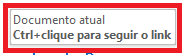 1 - Incluir Pesquisa de Preço2 - Solicitação de Compras3 - Vincular Dotação Orçamentária4 - Avaliar (aprovar todos os itens)5 - Processo de Compra: Dispensa, Compra Direta e Inexigibilidade 6 – ERRO: Informar Documentos CRF Dispensa7 - Processo de Compra: Licitação e Registro de Preço1 - Incluir Pesquisa de Preço – Fase Interna > Pesquisa de Preço > Planejar > IncluirMotivo da Pesquisa:Compor Banco de Dados / Licitação – Usar para Licitação Normal e Registro de Preço.Dispensa – Usar para Compra Direta, Dispensa e Inexigibilidade.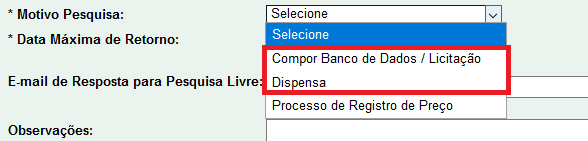 Para Orçamentos já realizados, registrar Pesquisa de Preço Livre:Fase Interna > Pesquisa de Preço > Registrar Pesquisa de Preço LivreATENÇÃO: Quando o valor a ser utilizado para compra derivar de um processo complexo, deve ser registrado o preço ÚNICO com o CNPJ da Unioeste, e a origem/justificativa deste preço deve constar no processo físico. EXEMPLO: Obras, Quando for usar o Valor do Plano de Trabalho do Convênio, ou outro valor pré-definido, no caso do HUOP os valores do Tasy.	2 - Solicitação de Compras – Fase Interna > Solicitação Compra/Licitação > Manter / Avaliar Solicitação > IncluirATENÇÃO: Incluir uma solicitação de Compra para cada Grupo de Itens, ou seja, um processo licitatório pode ter várias Solicitações de Compra.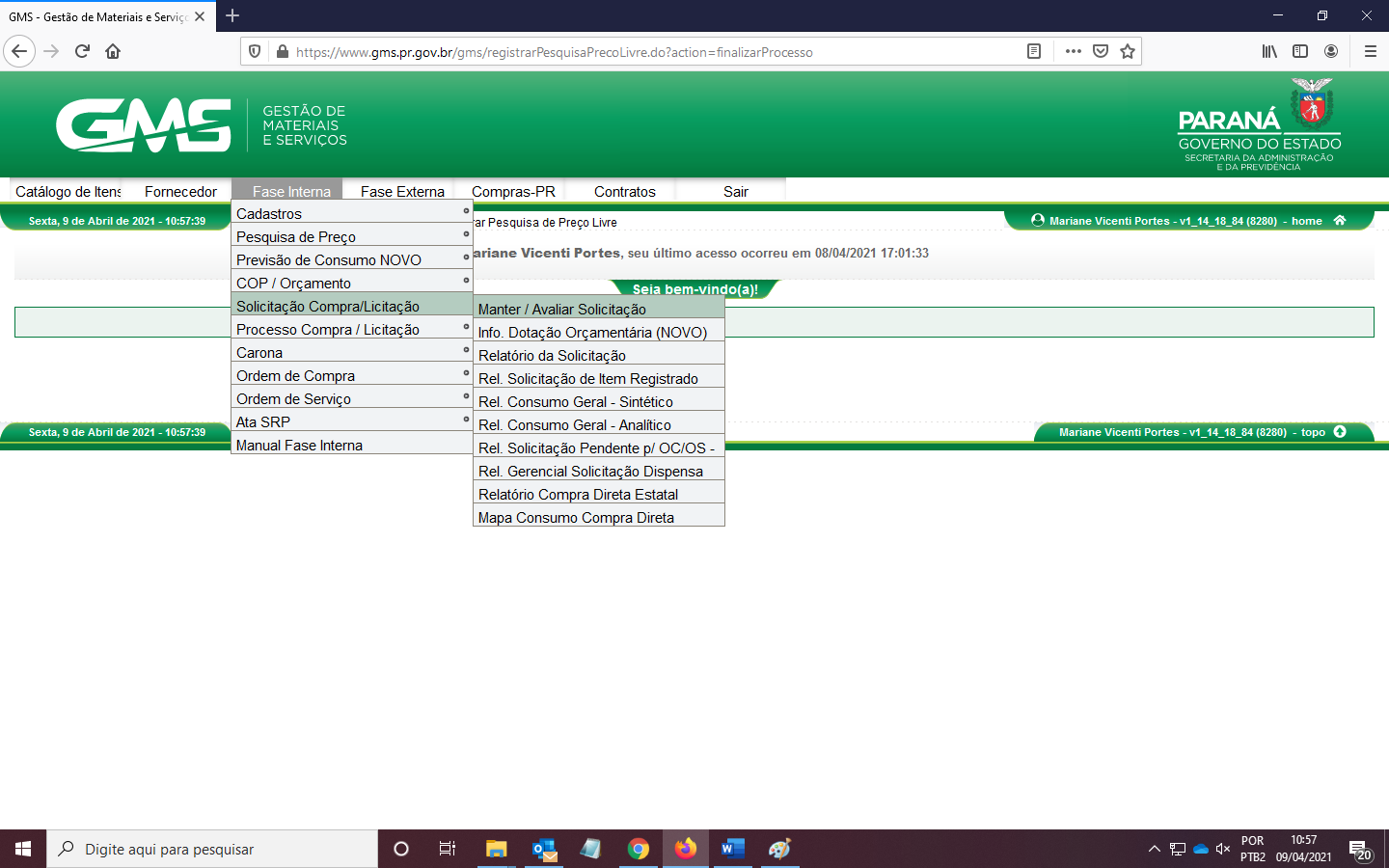 Botão INCLUIR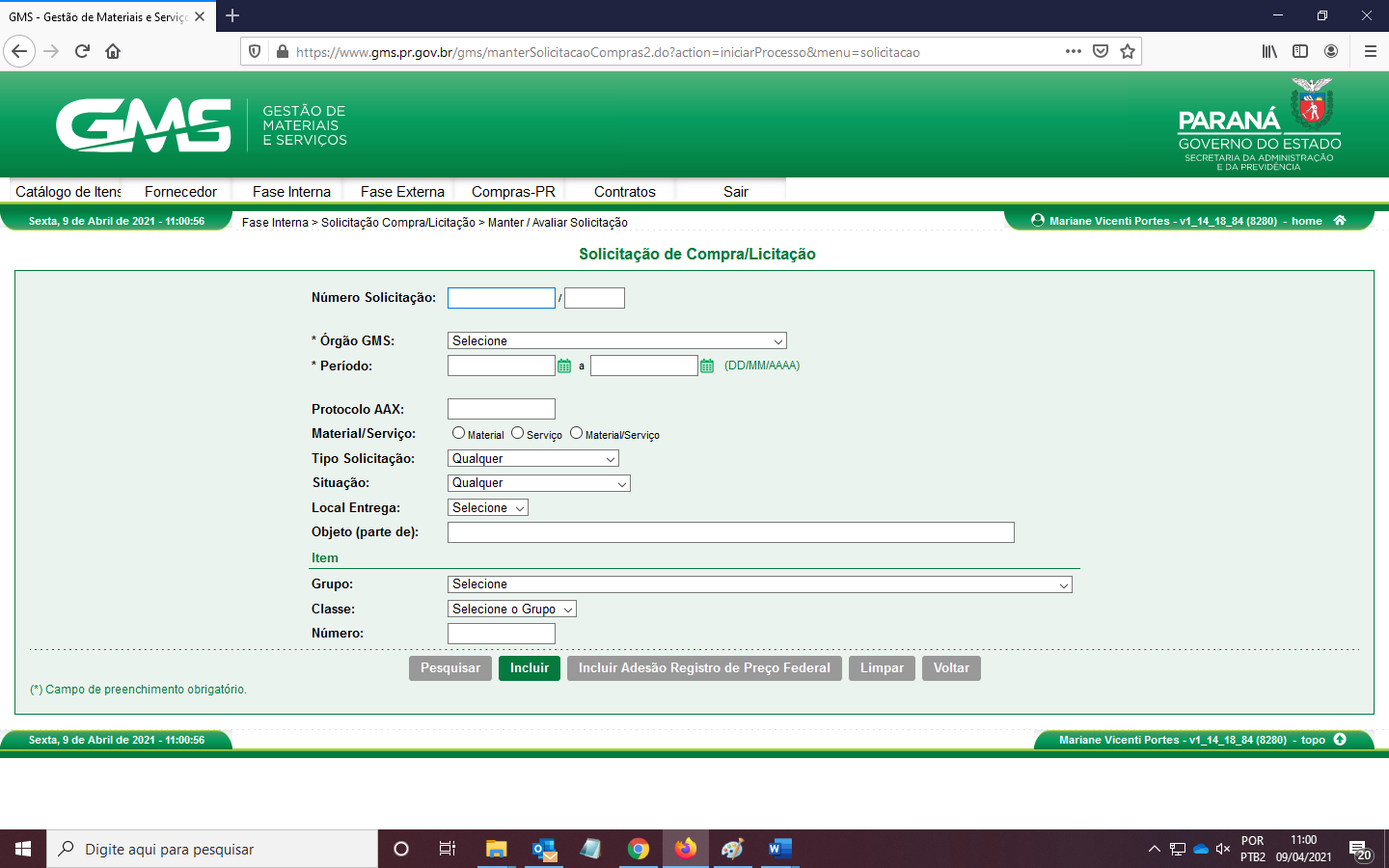 Na sequência utilizar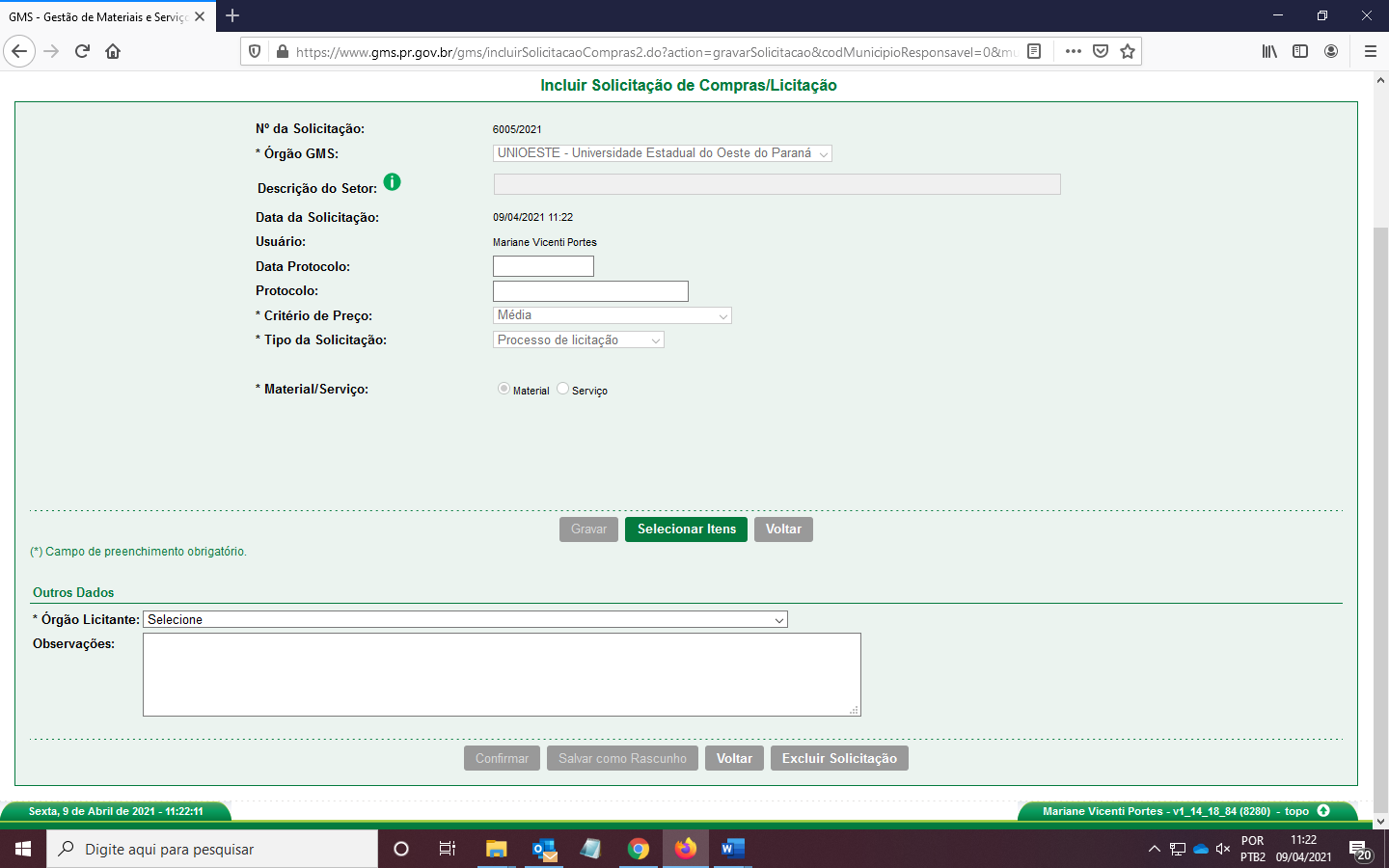 Critério de Preço (usar somente estas):Menor Valor – Usar para Compra Direta, Dispensa e Inexigibilidade.Média – Usar para Licitação Normal e Registro de Preço.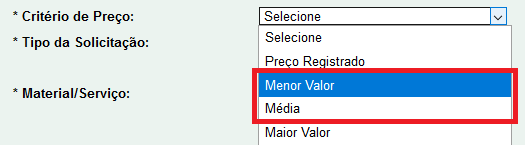 Tipo de Solicitação (usar somente estas):Dispensa – Usar para Compra Direta, Dispensa e Inexigibilidade.		Tipo de Dispensa – Inexigibilidade, Compra Direta ...Processo de licitação – Usar para Licitação Normal e Registro de Preço.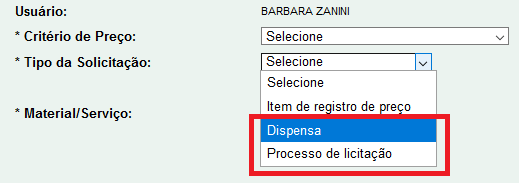 Natureza da Solicitação: Nos casos de Inexigibilidade – Incluir a Publicação e o Agente Autorizador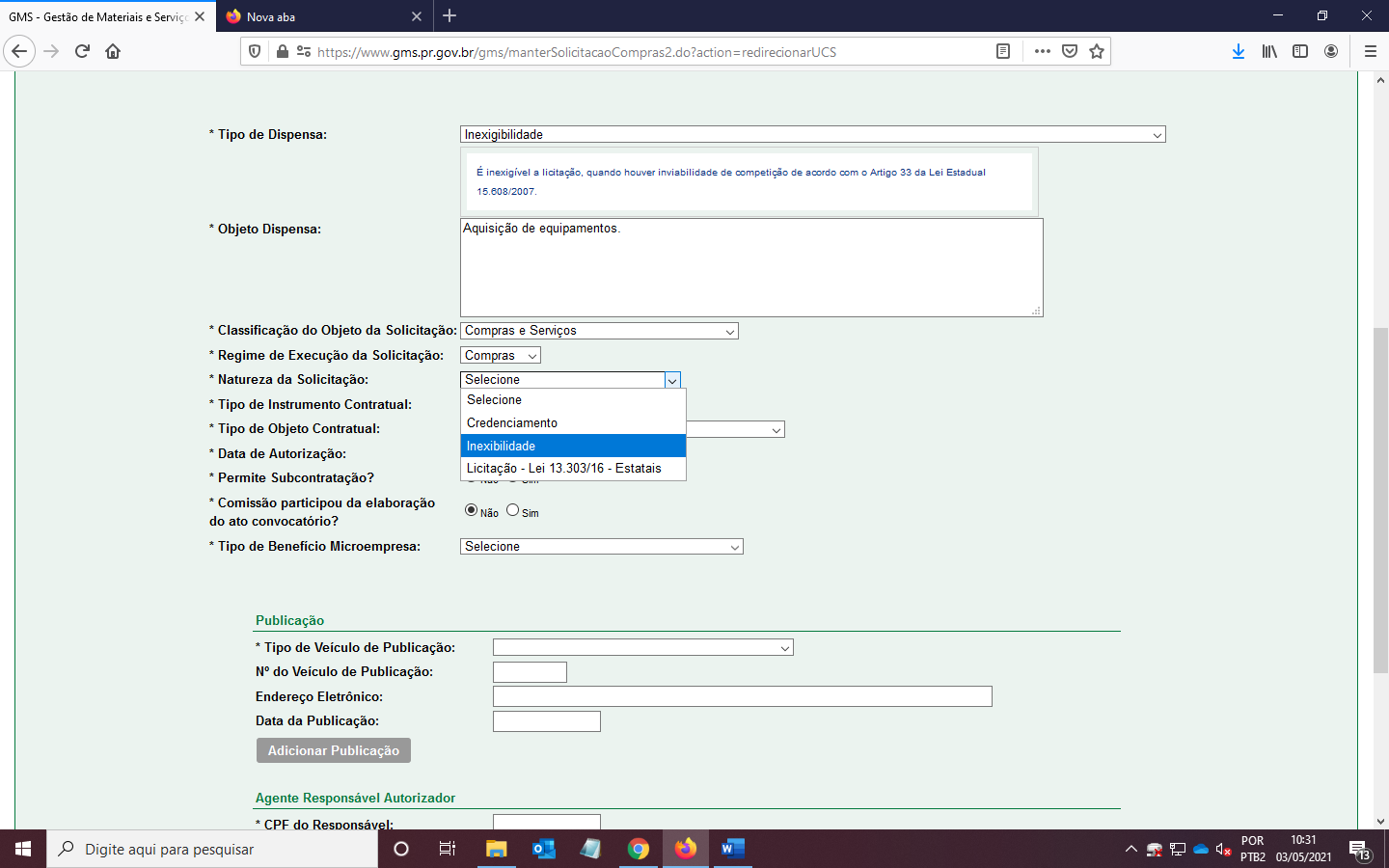 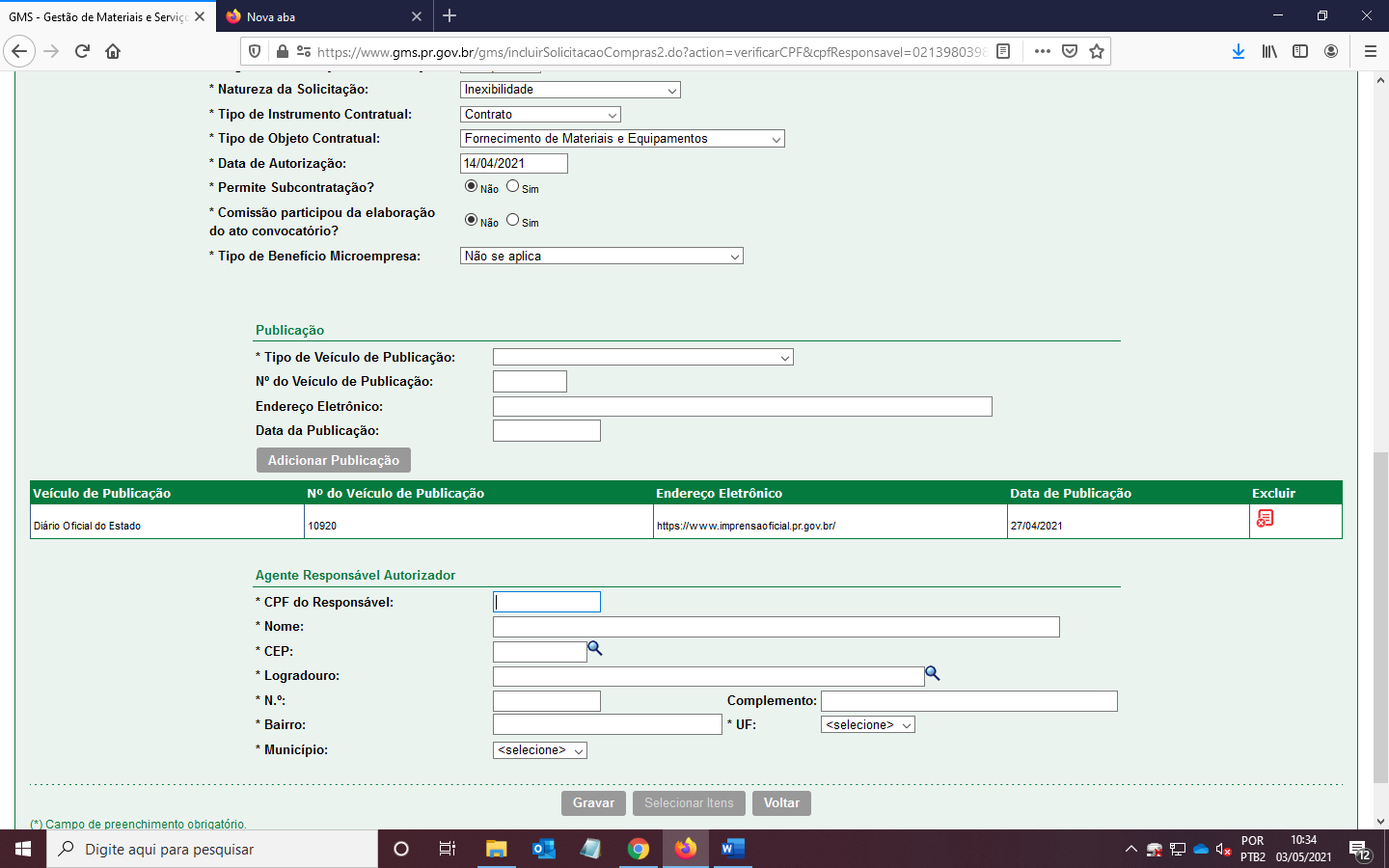 Na sequência o botão SELECIONAR ITENS:Pesquisar o Item: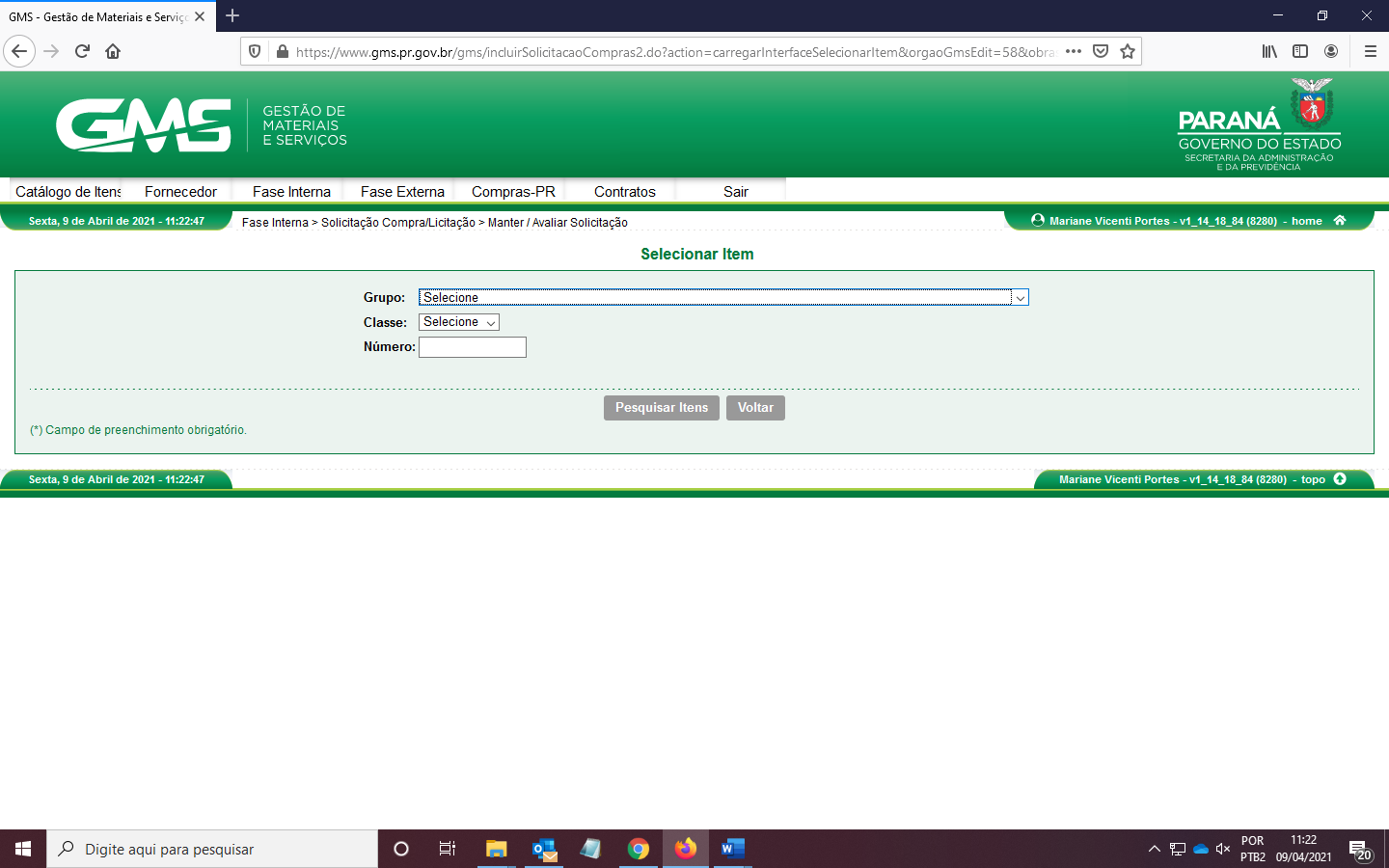 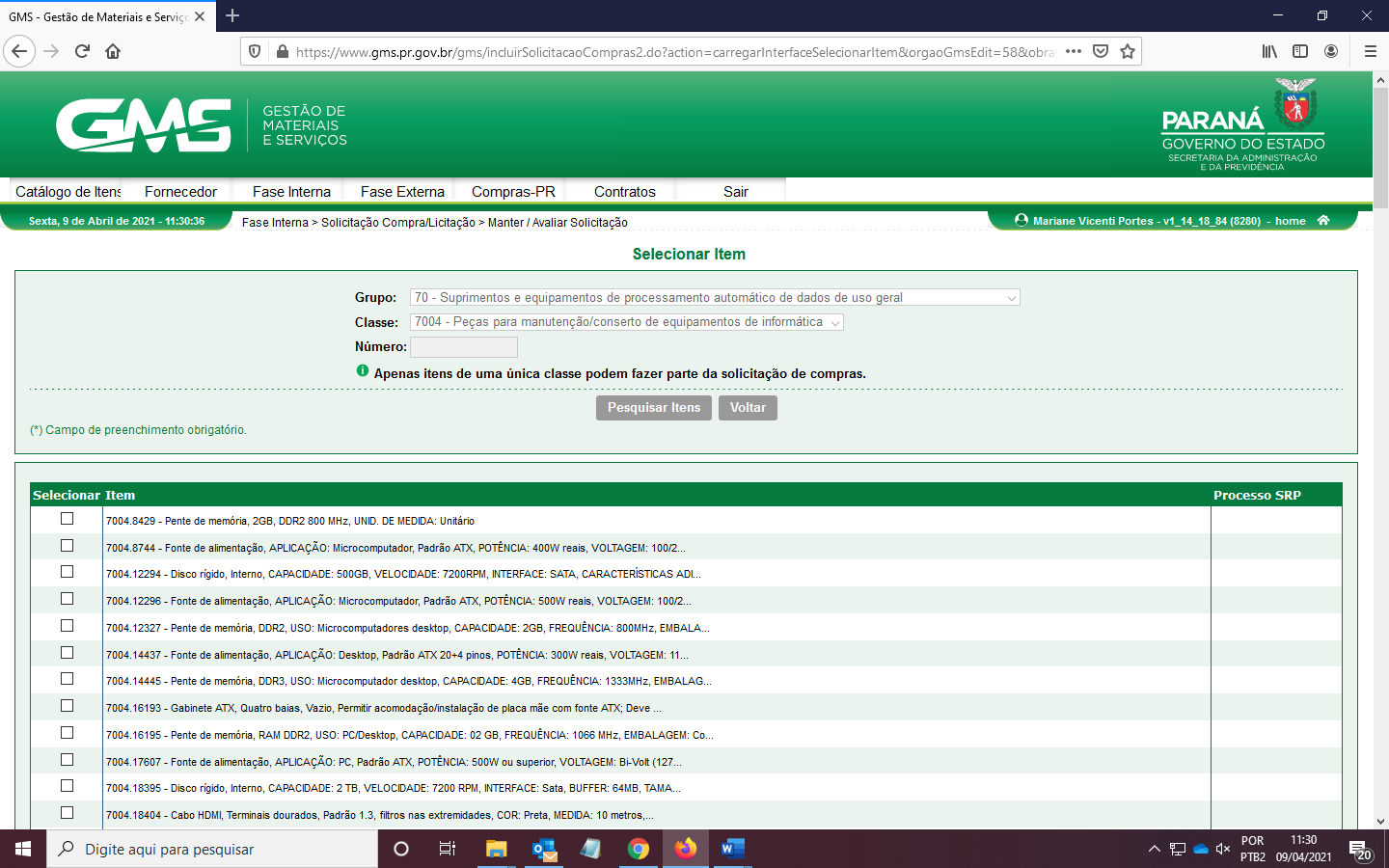 Selecionar todos os Itens da mesma Classe: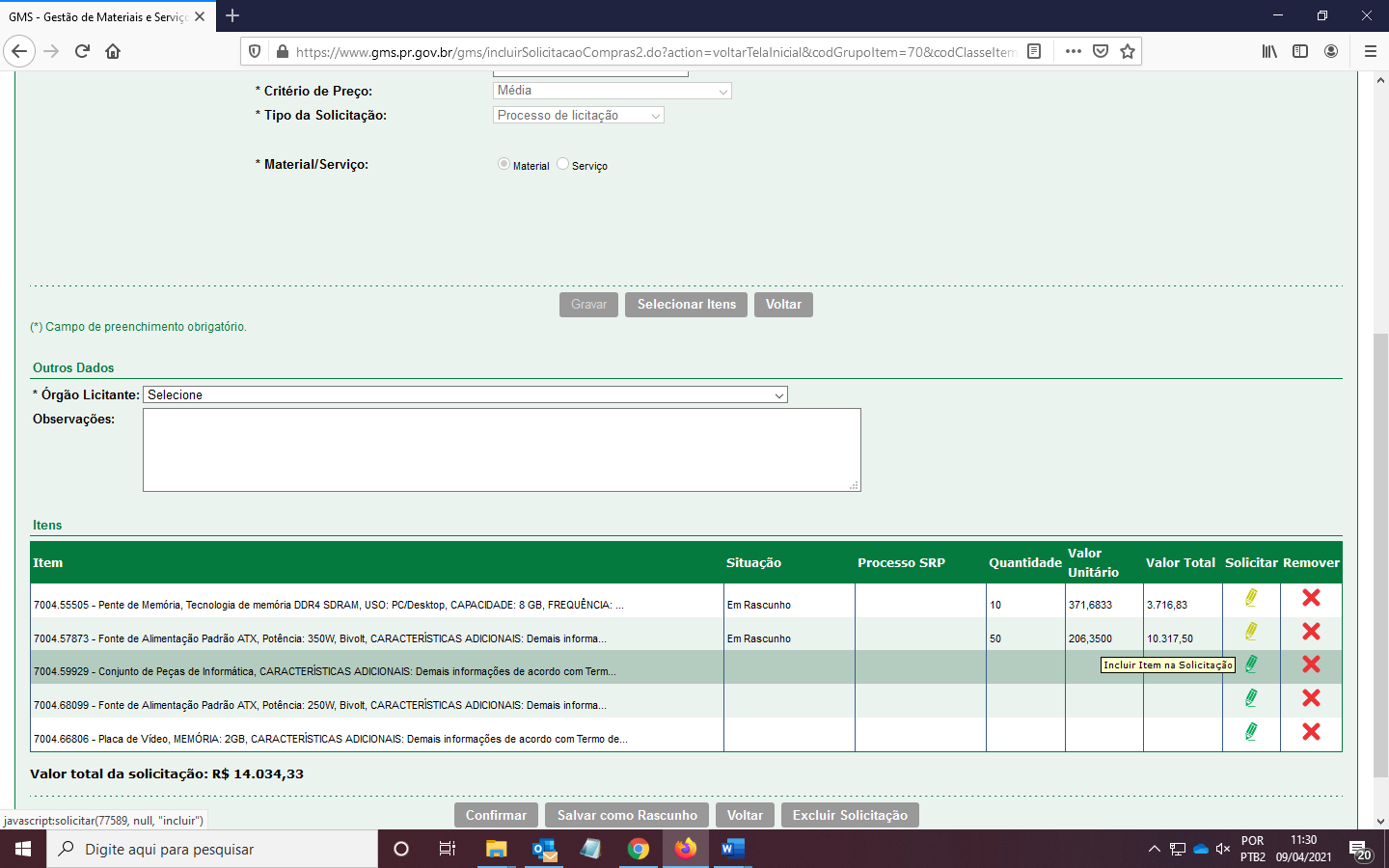 Informar a quantidade, o local de entrega e clicar no (-) para abrir as “Cotações”: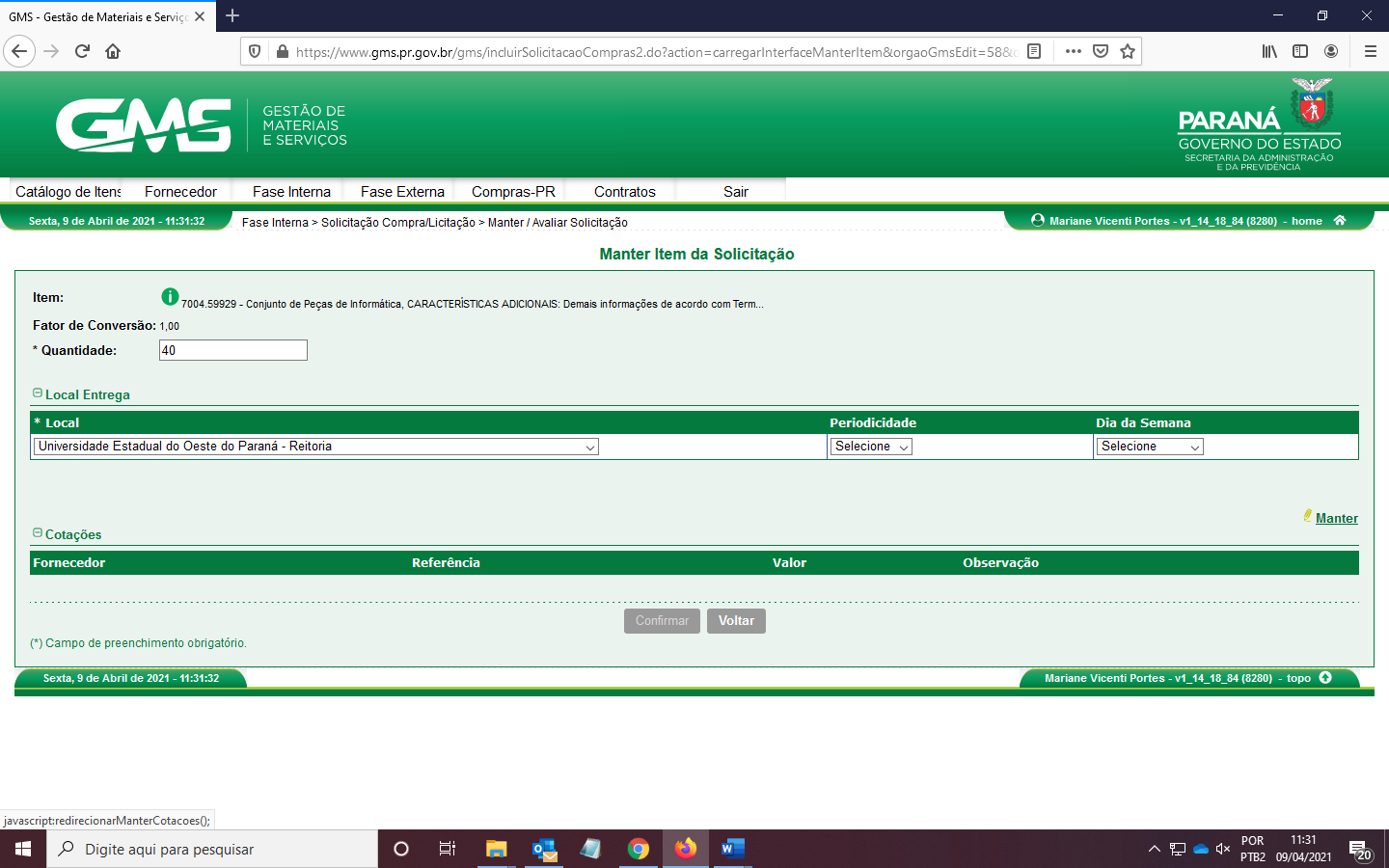 Marcar o checkbox das cotações anteriormente registradas para compor o preço (médio ou mínimo) para compra.E confirmar seleção, assim o sistema calculará o preço (médio ou mínimo) de acordo com as pesquisas registradas para este item.Poderá ser registrado uma pesquisa de preço com o CNPJ da universidade quando a formação do preço for complexa. Nestes casos, o processo físico deve conter, devidamente registrado, a origem e/ou a forma de composição do preço.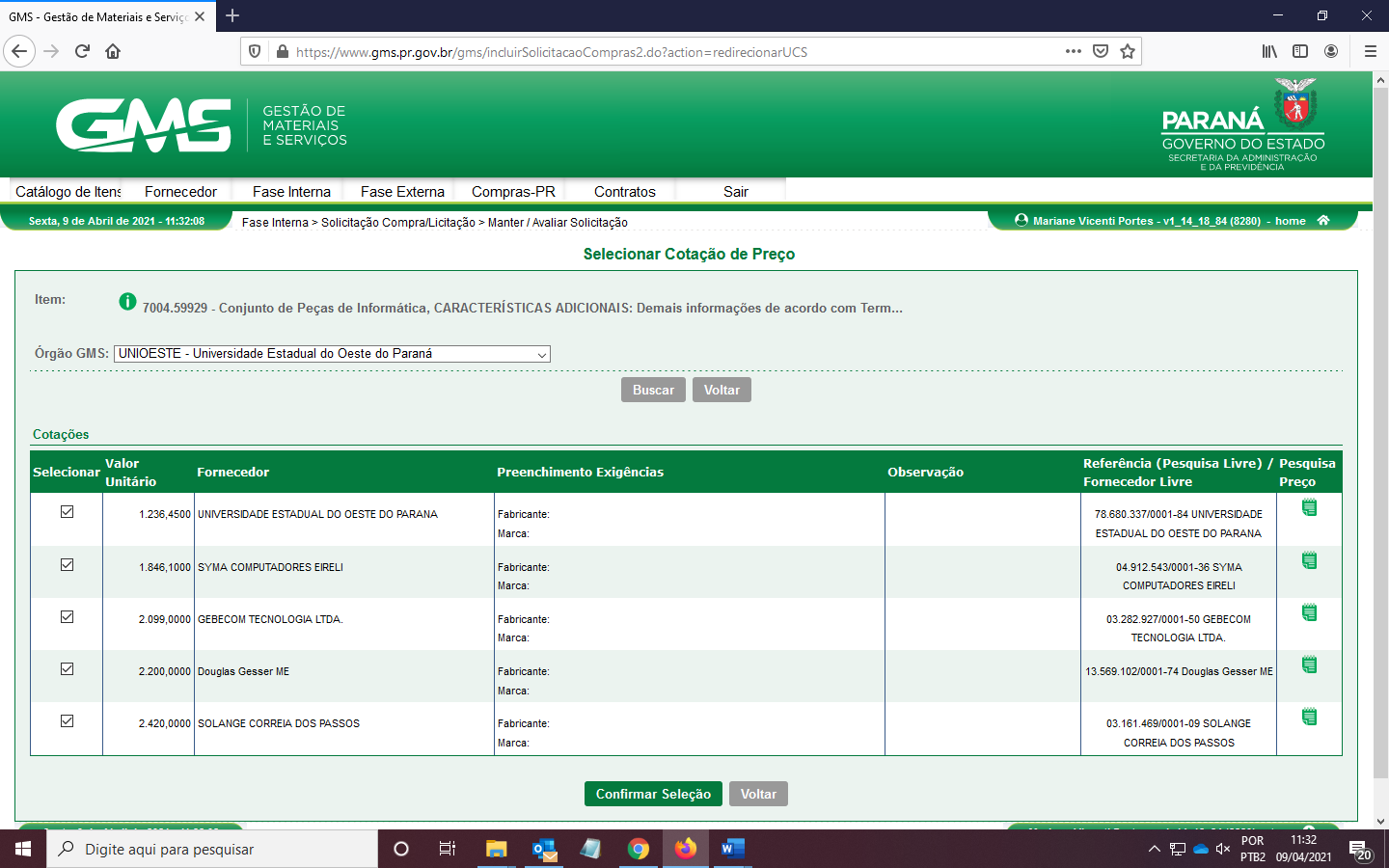 Fazer uma solicitação de compra para cada grupo de itens da mesma Classe, e anotar os números.3 - Vincular Dotação Orçamentária – Fase Interna > Solicitação Compra/Licitação > Info. Dotação Orçamentária (NOVO)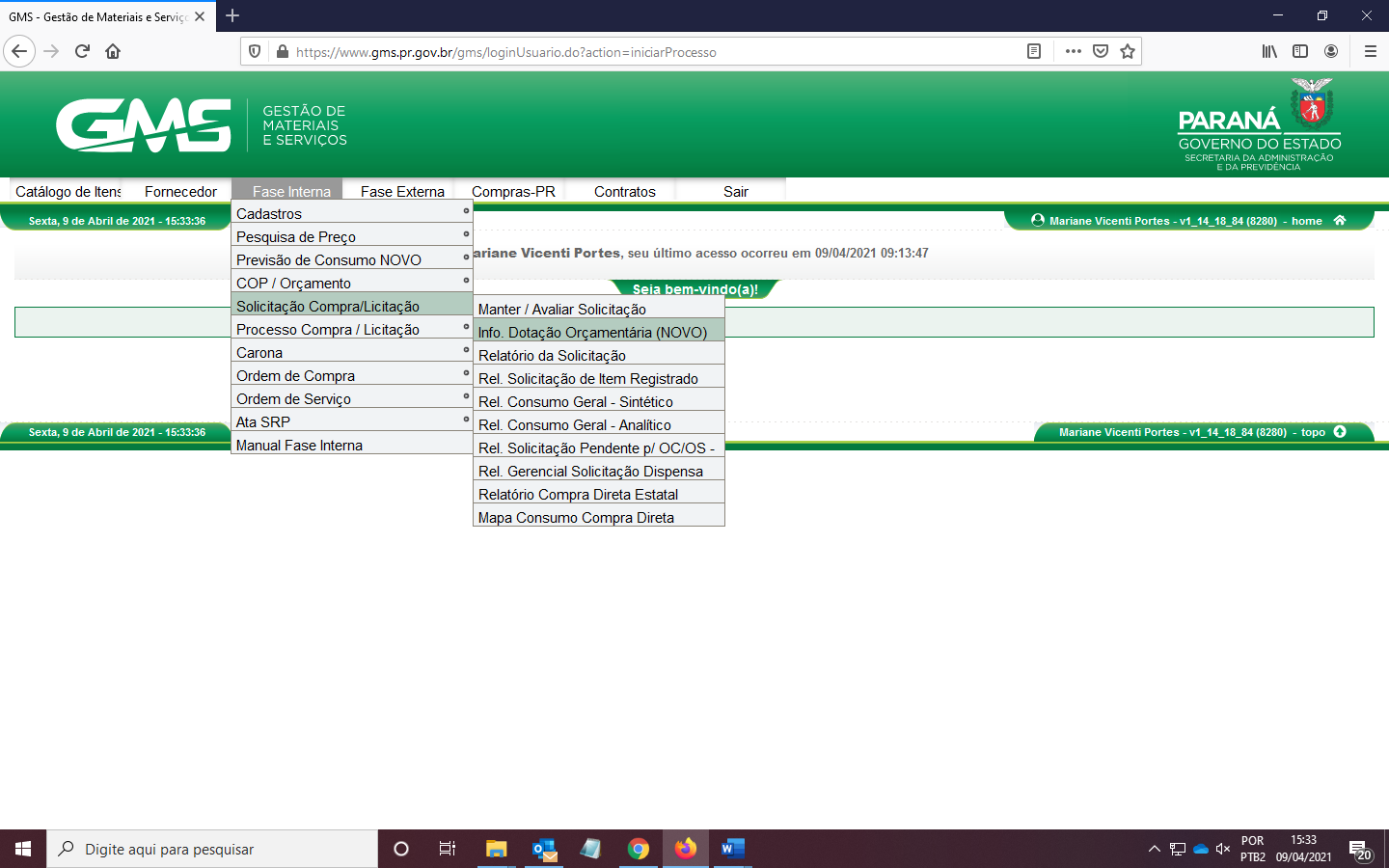 Usar o número da Solicitação de Compra registrada e clicar no botão “Pesquisar”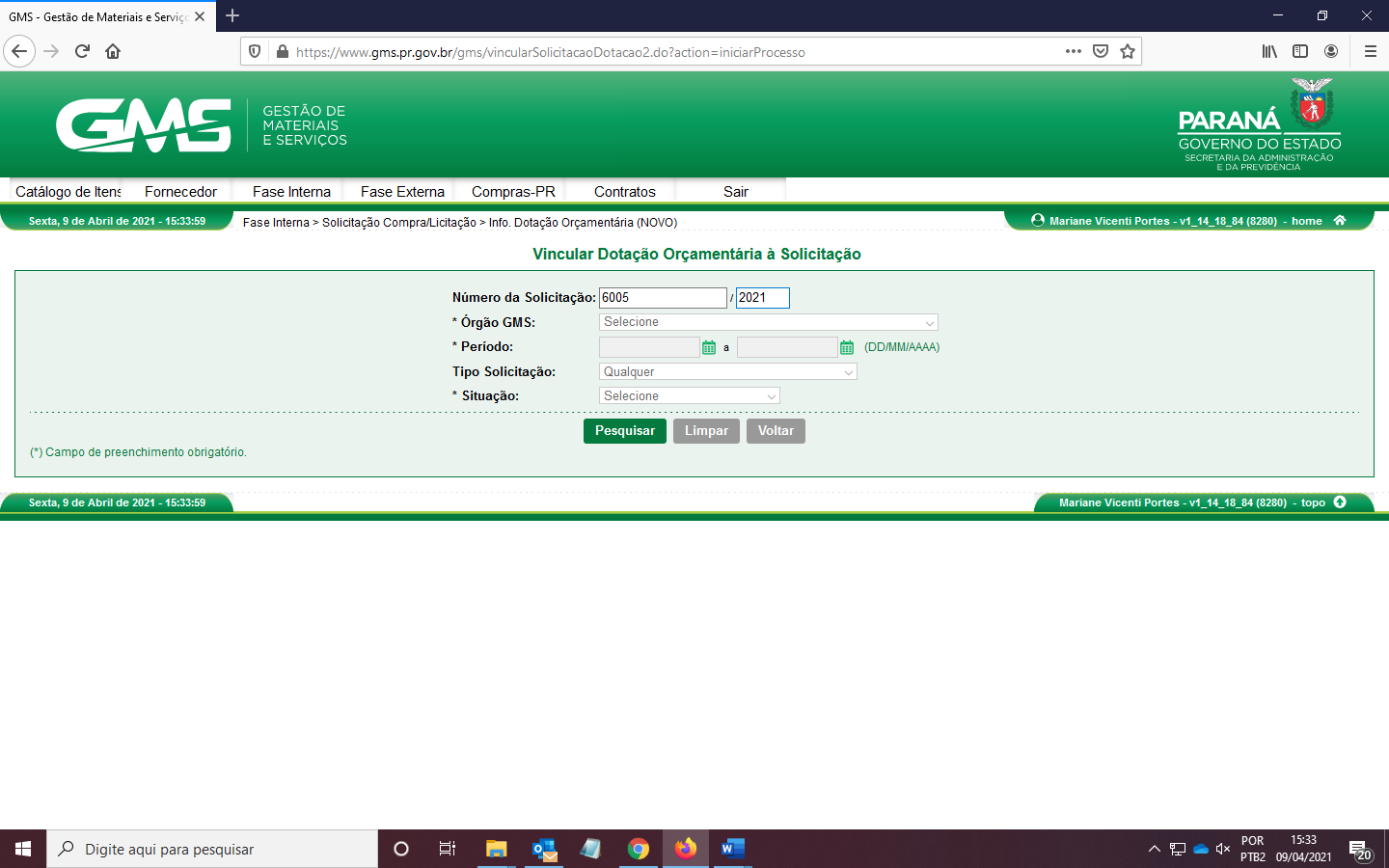 Clicar no Ícone “Informar dotação Orçamentária”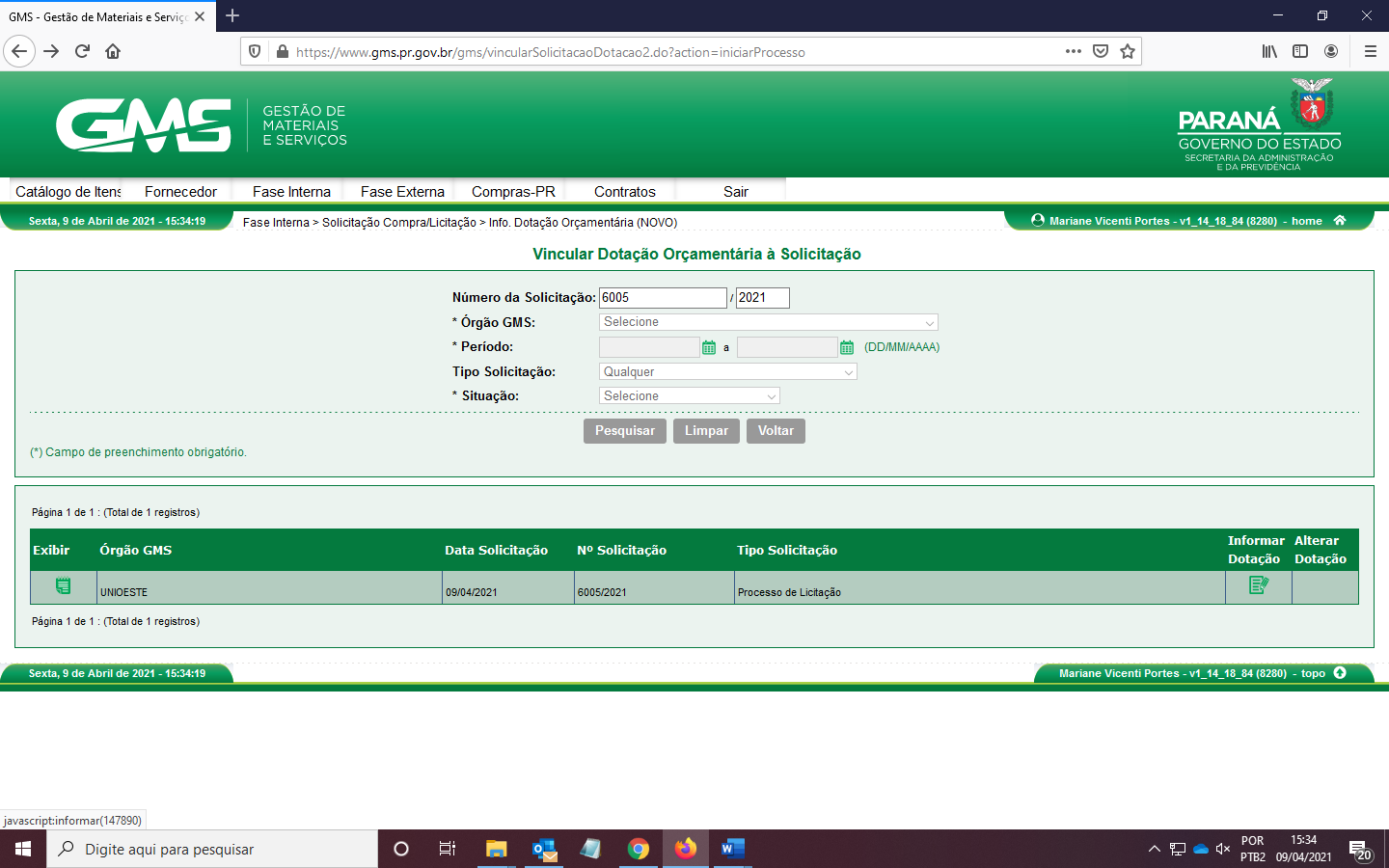 Inserir as informações e clicar no botão “Confirmar”.4 - Avaliar (aprovar todos os itens) – Fase Interna > Solicitação Compra/Licitação > Manter / Avaliar Solicitação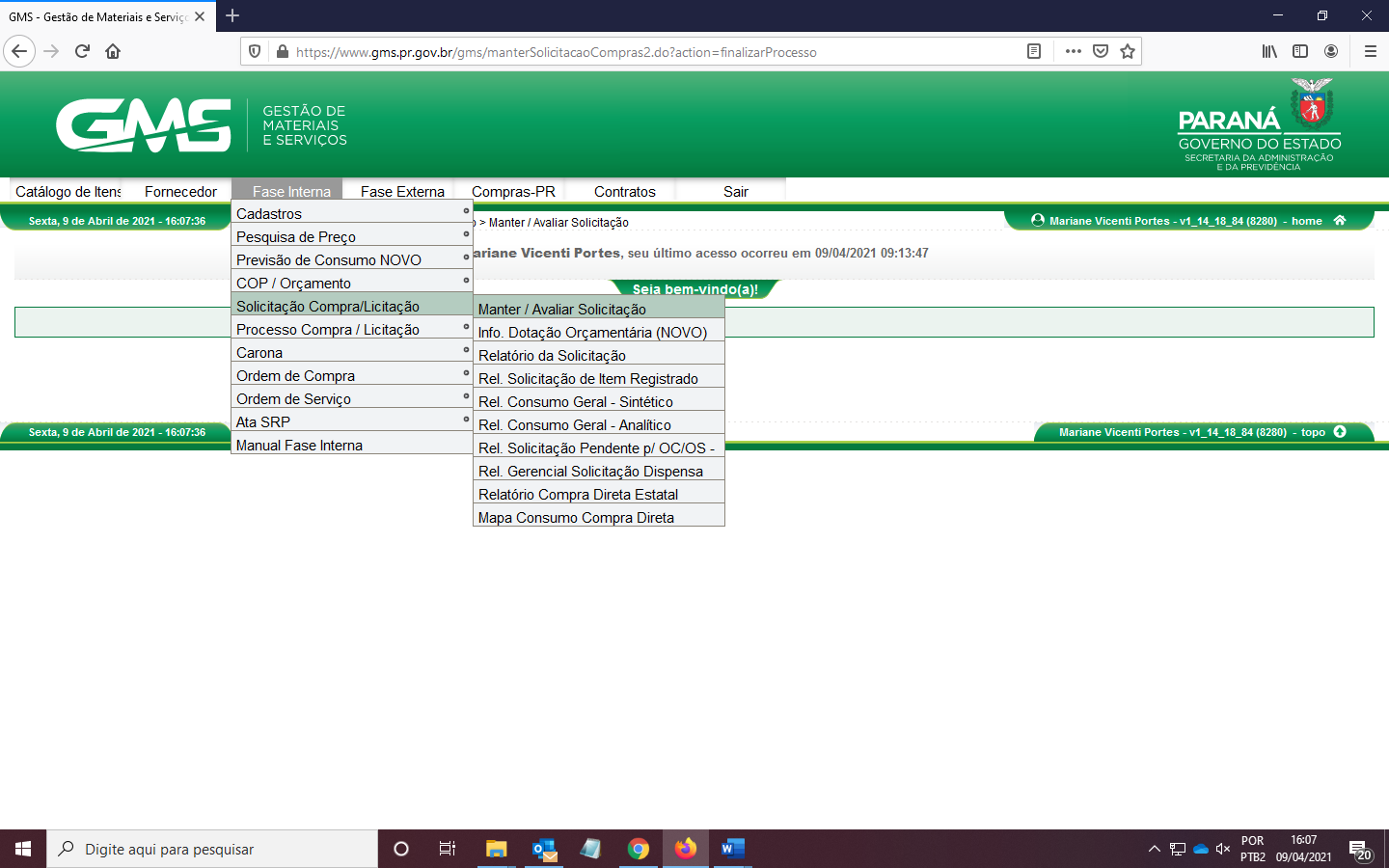 Clicar no botão AVALIAR e depois no APROVAR TODOS: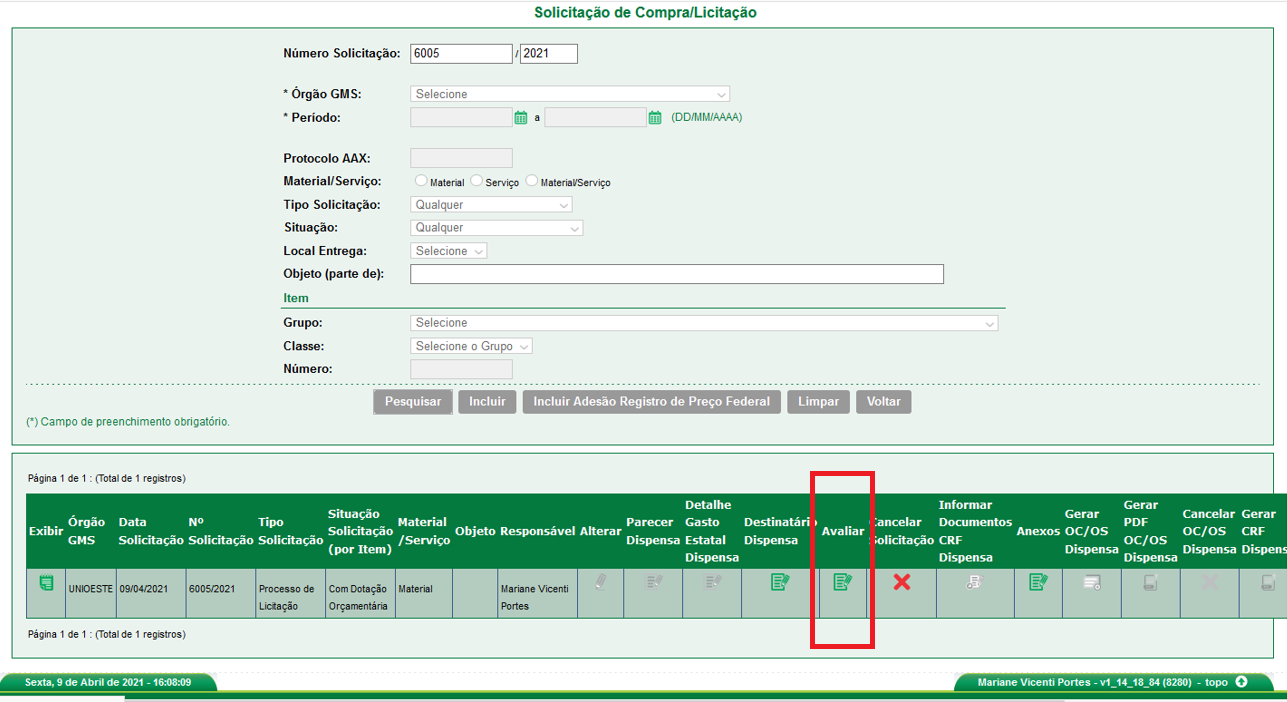 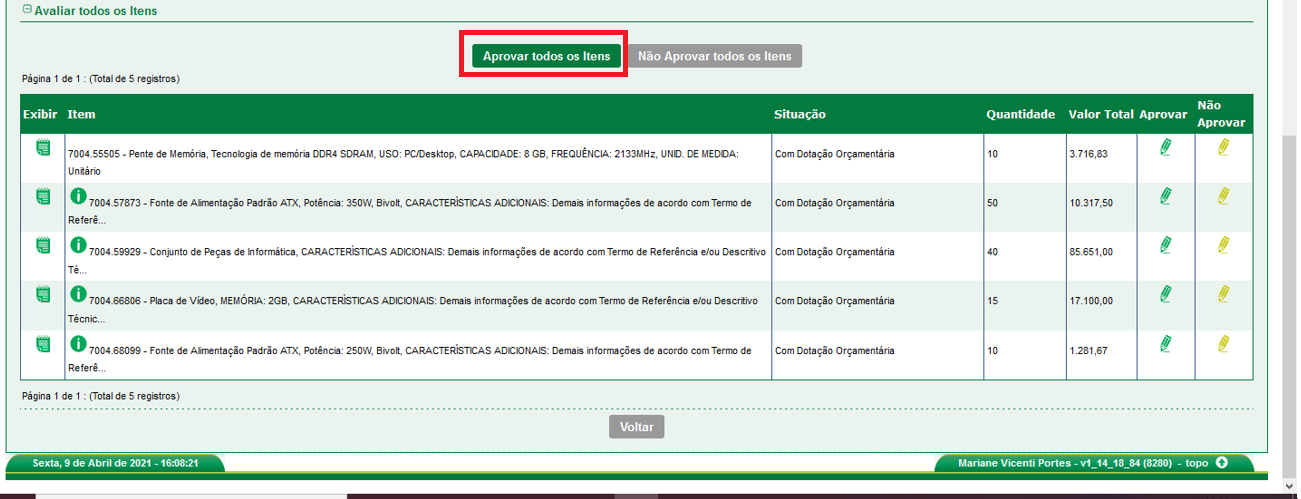 5 - Processo de Compra: Dispensa, Compra Direta e Inexigibilidade – Fase Interna > Solicitação Compra/Licitação > Manter / Avaliar SolicitaçãoDepois de Aprovar Todos os ItensUsar para Dispensa, Compra Direta e Inexigibilidade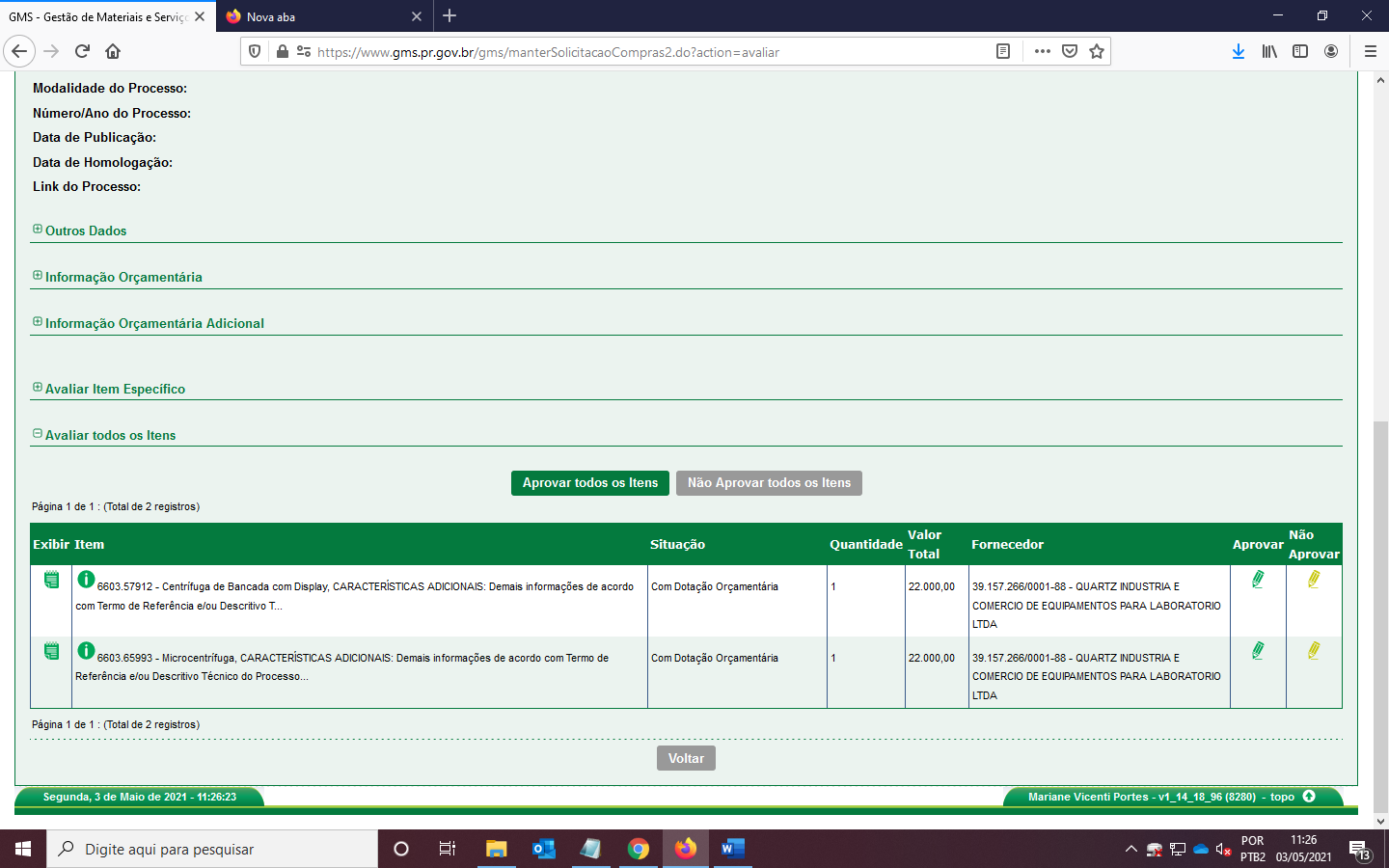 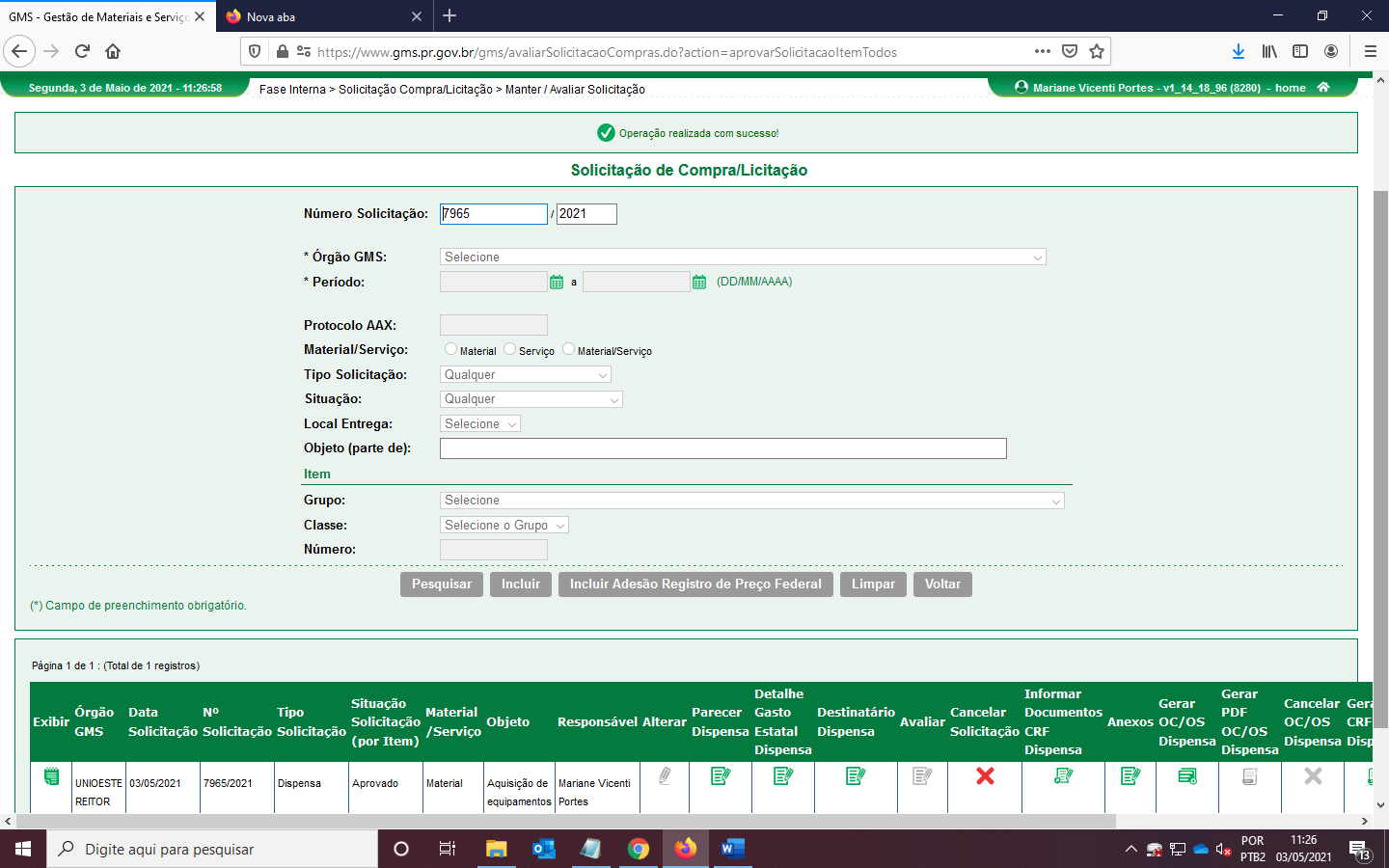 Gerar OC/OS Dispensa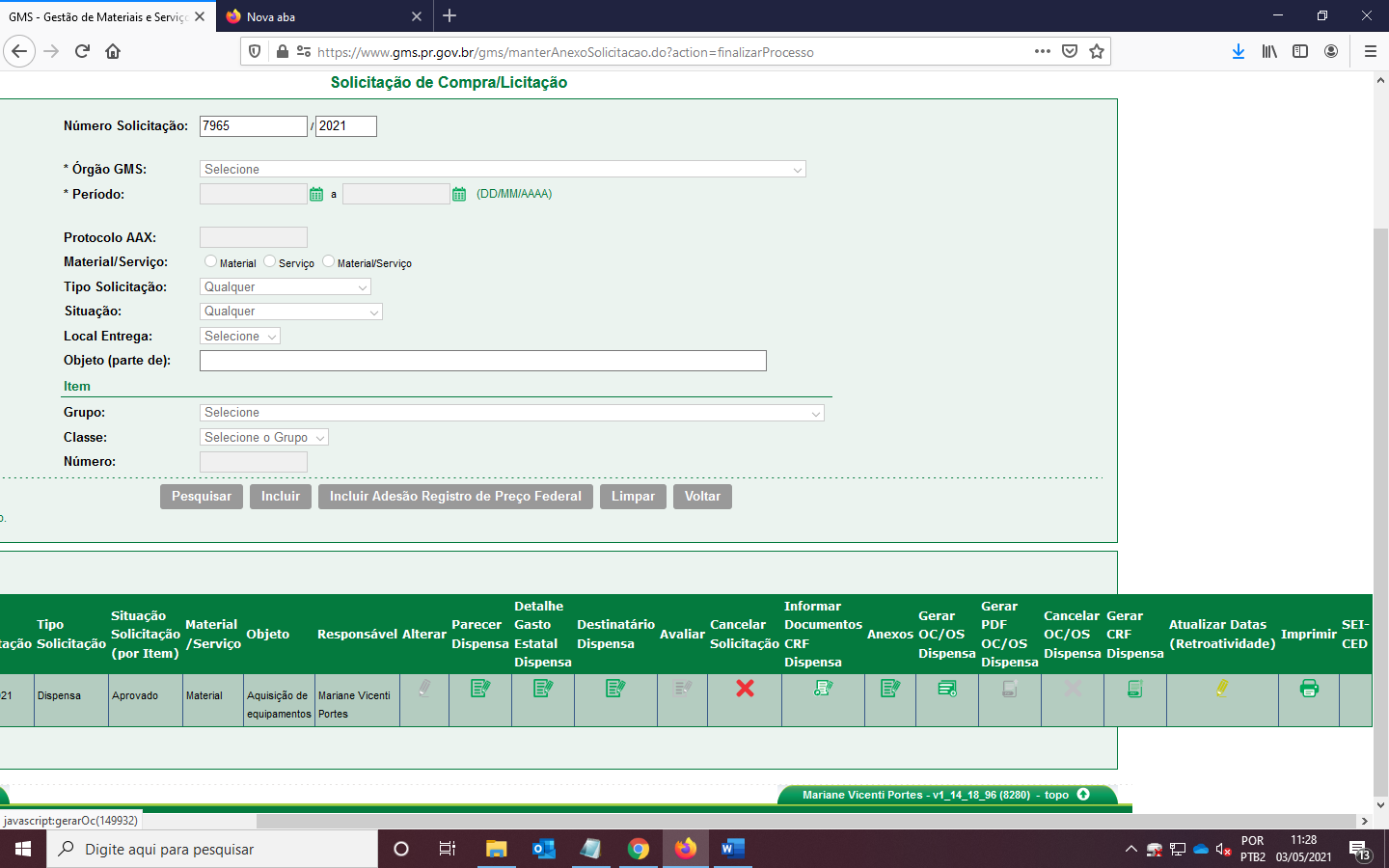 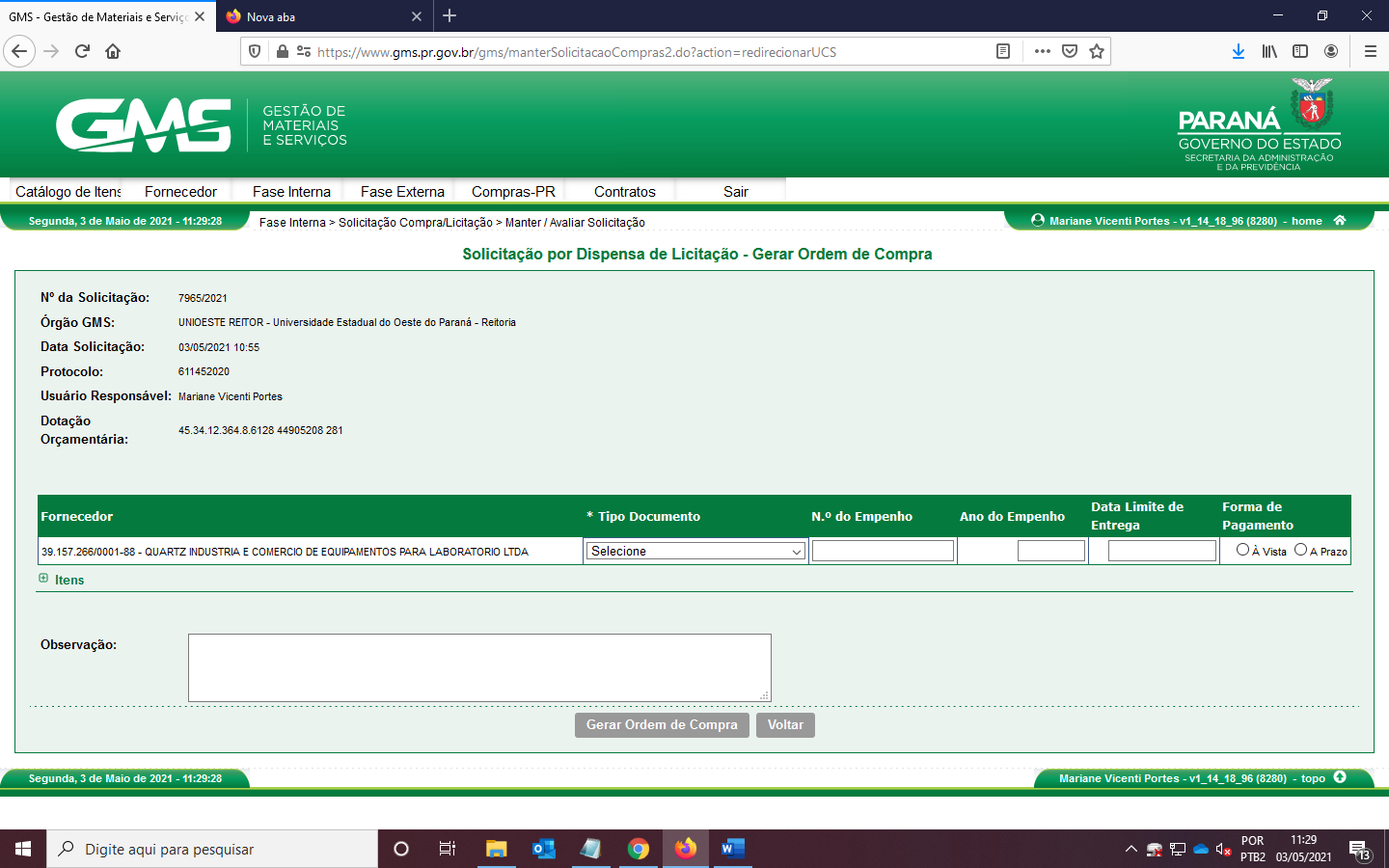 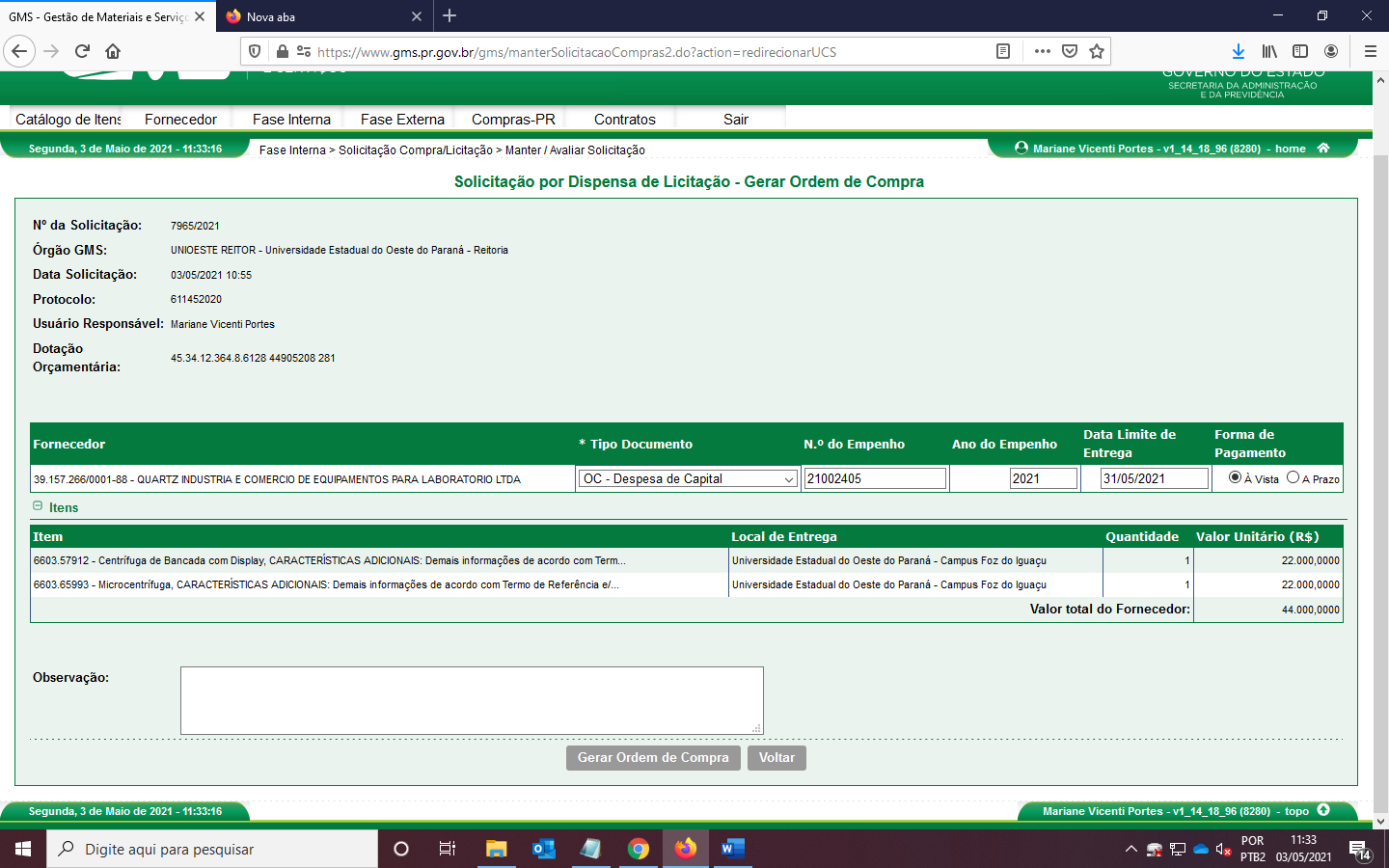 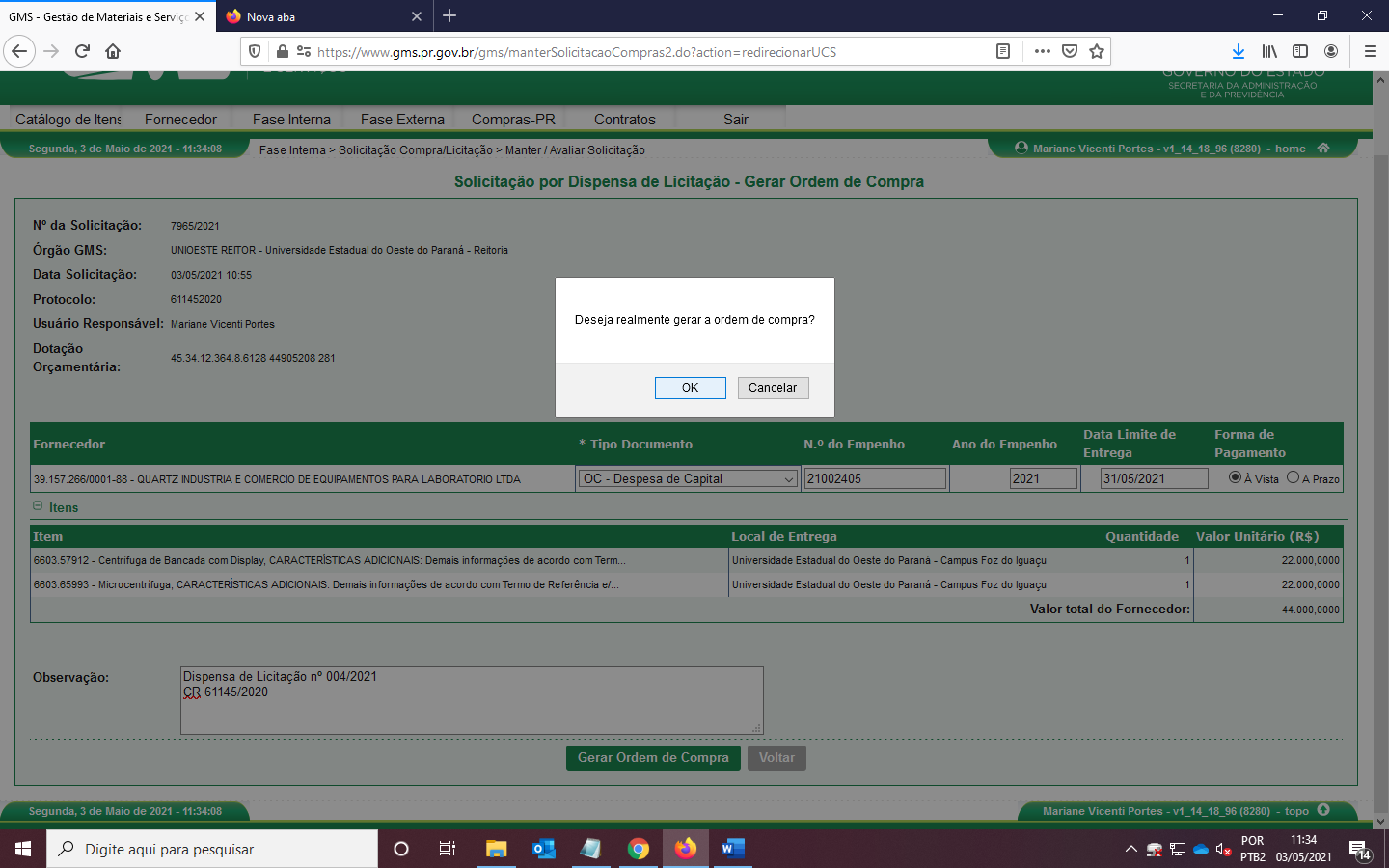 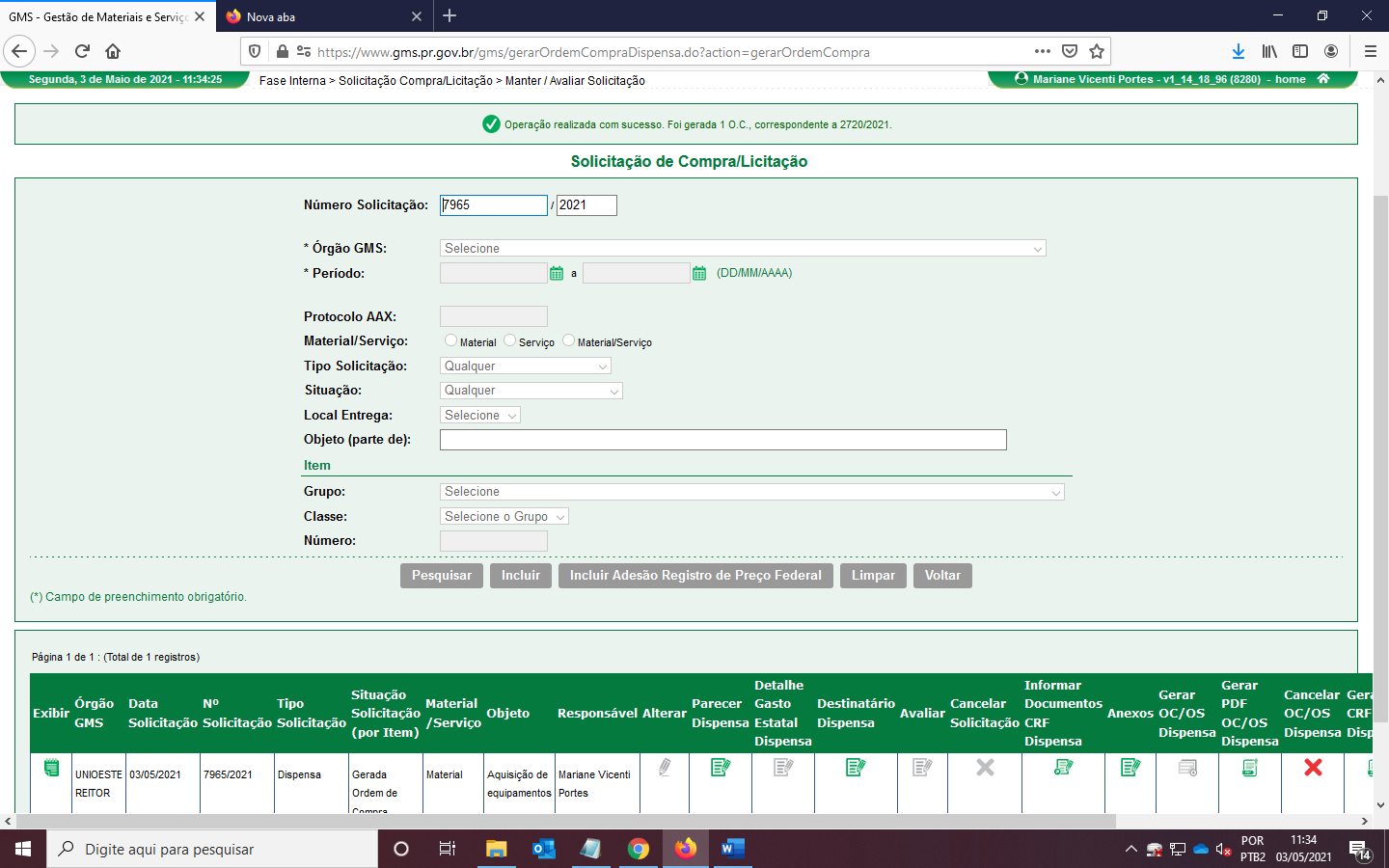 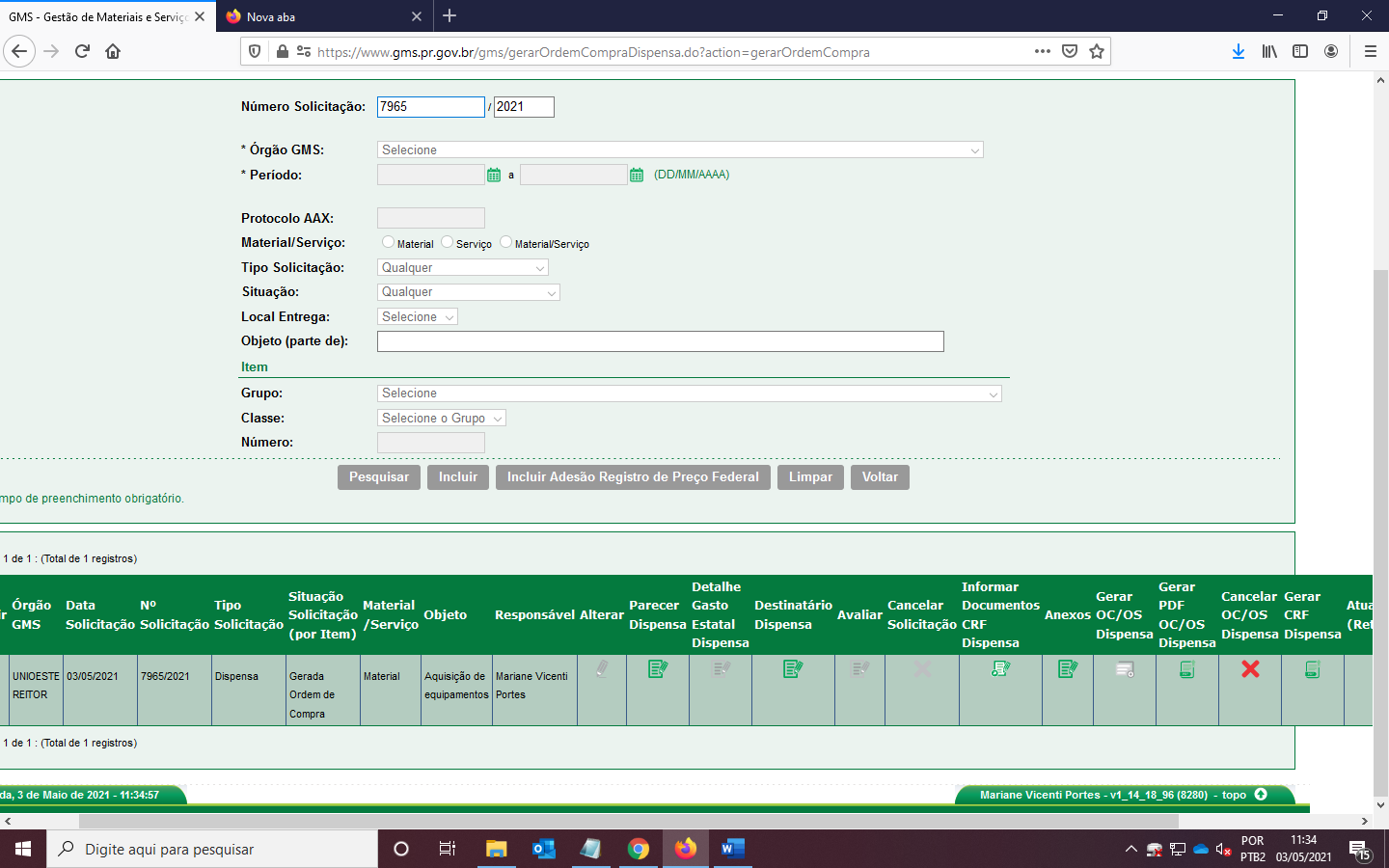 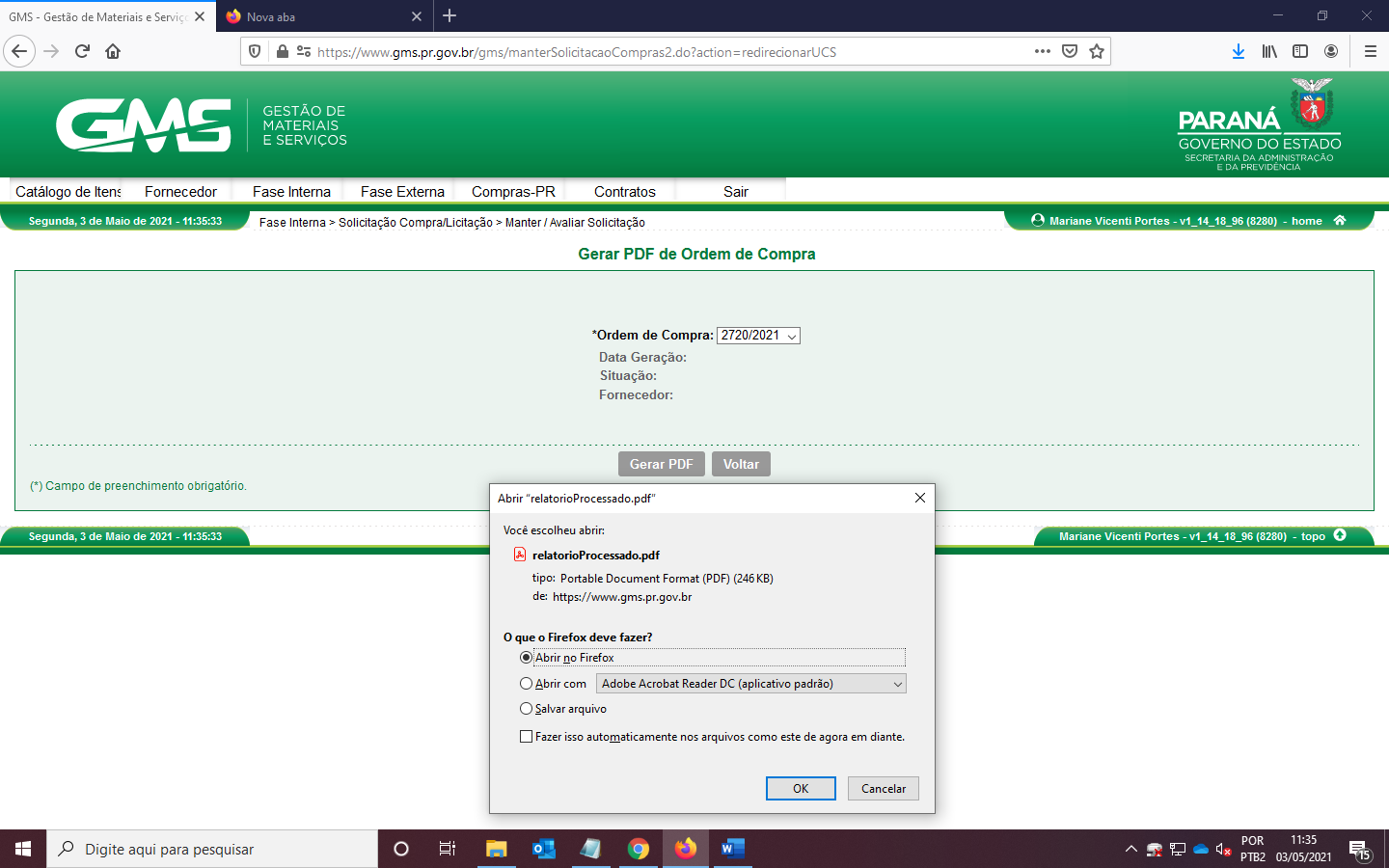 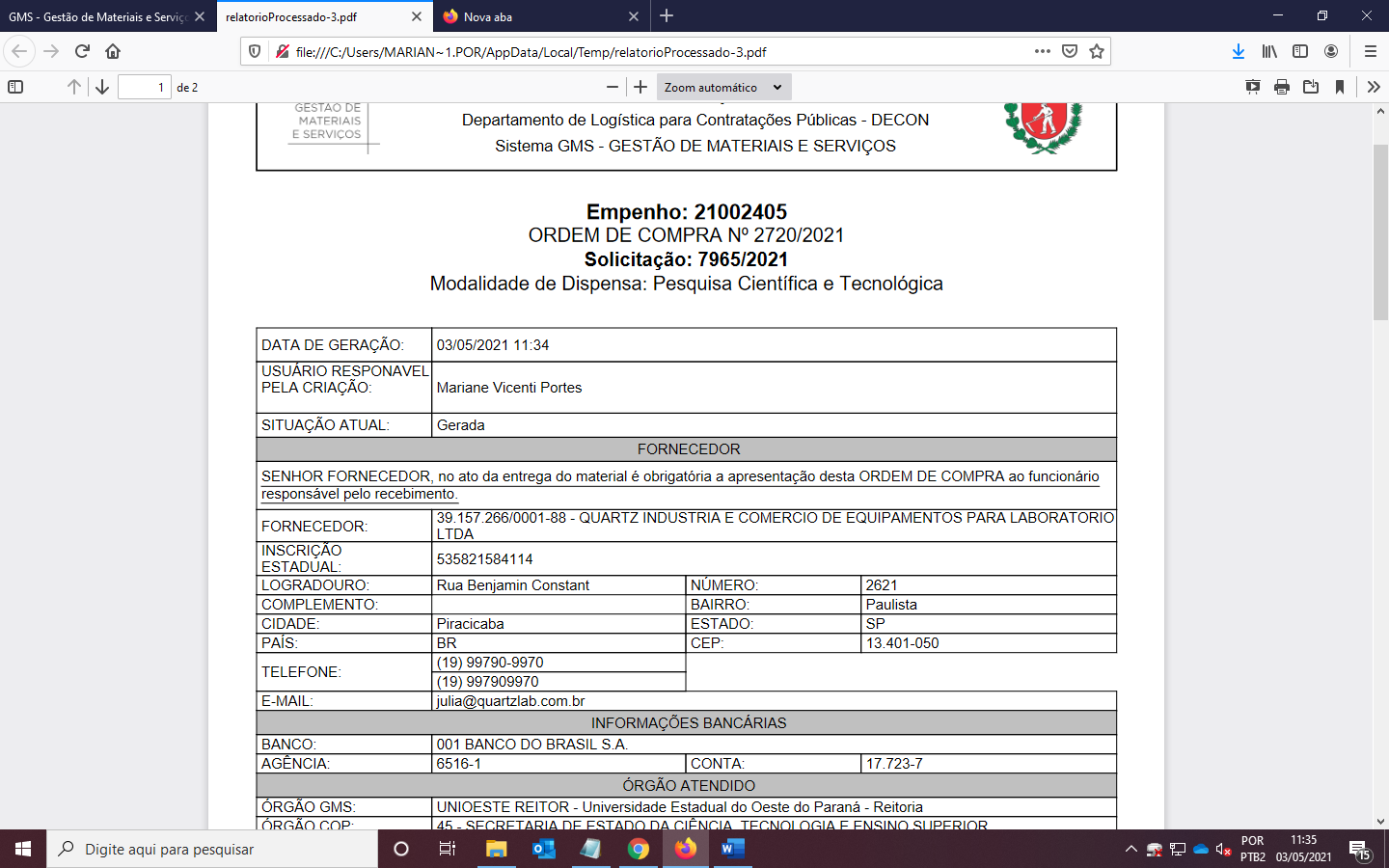 6 – ERRO: Informar Documentos CRF Dispensa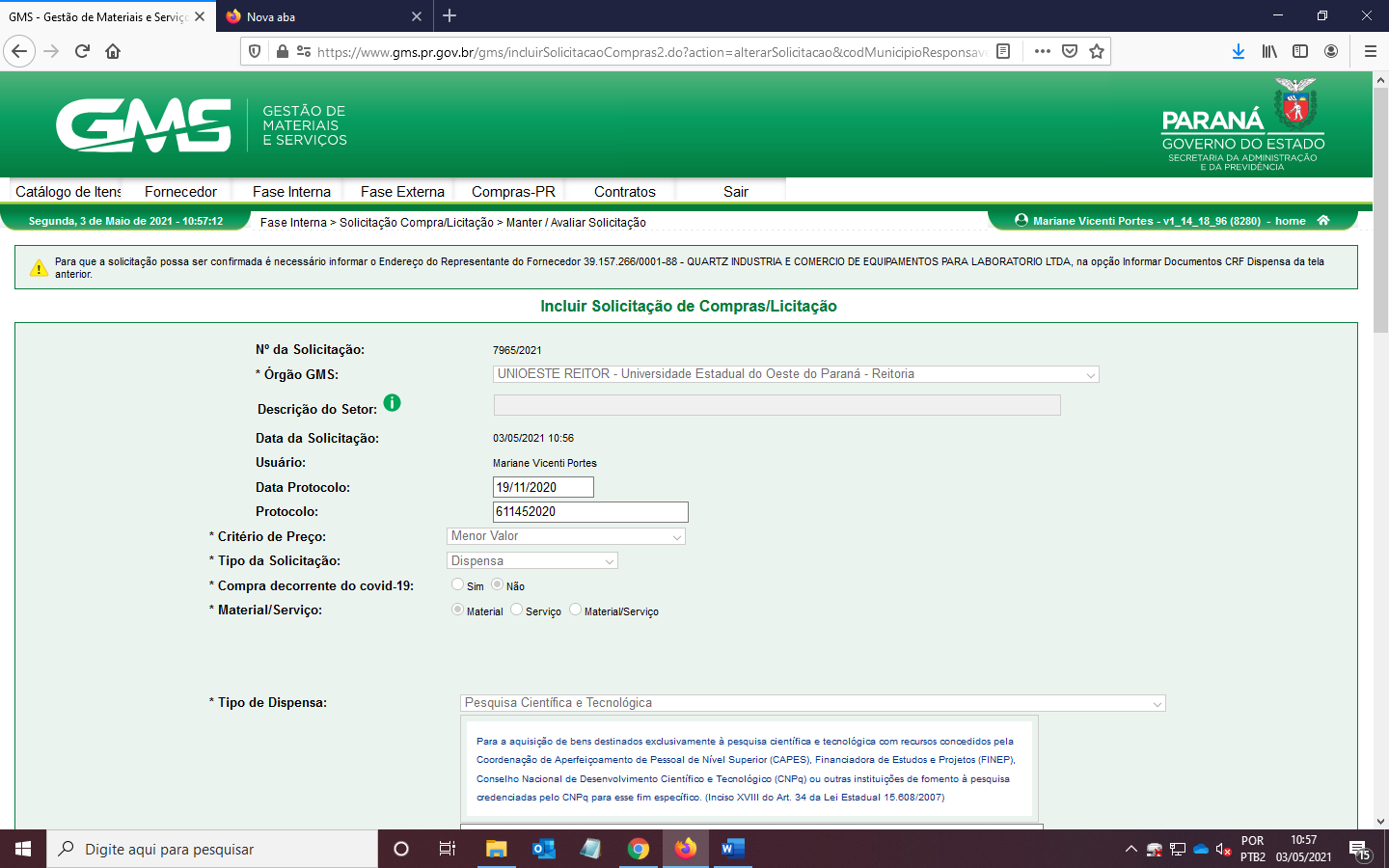 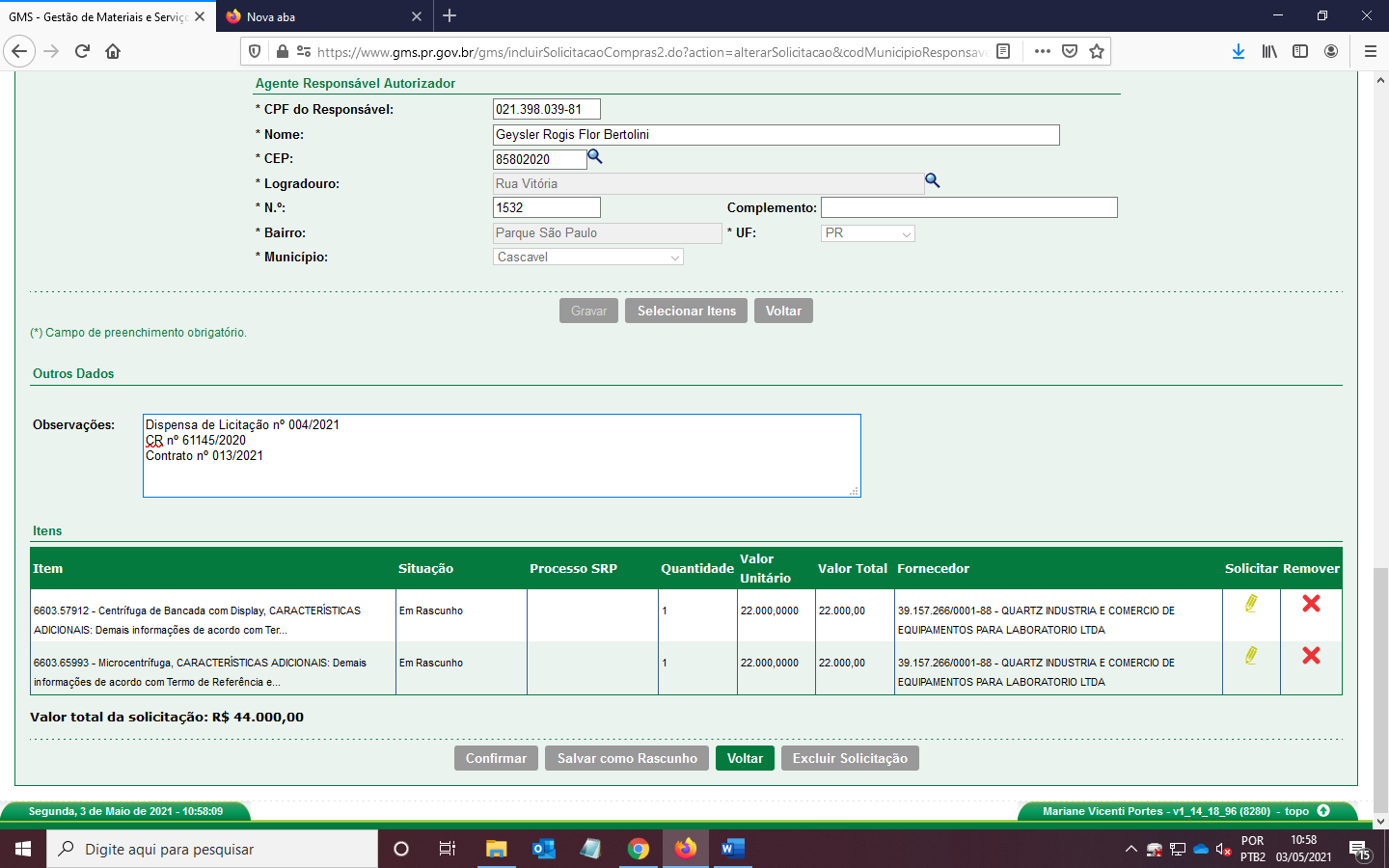 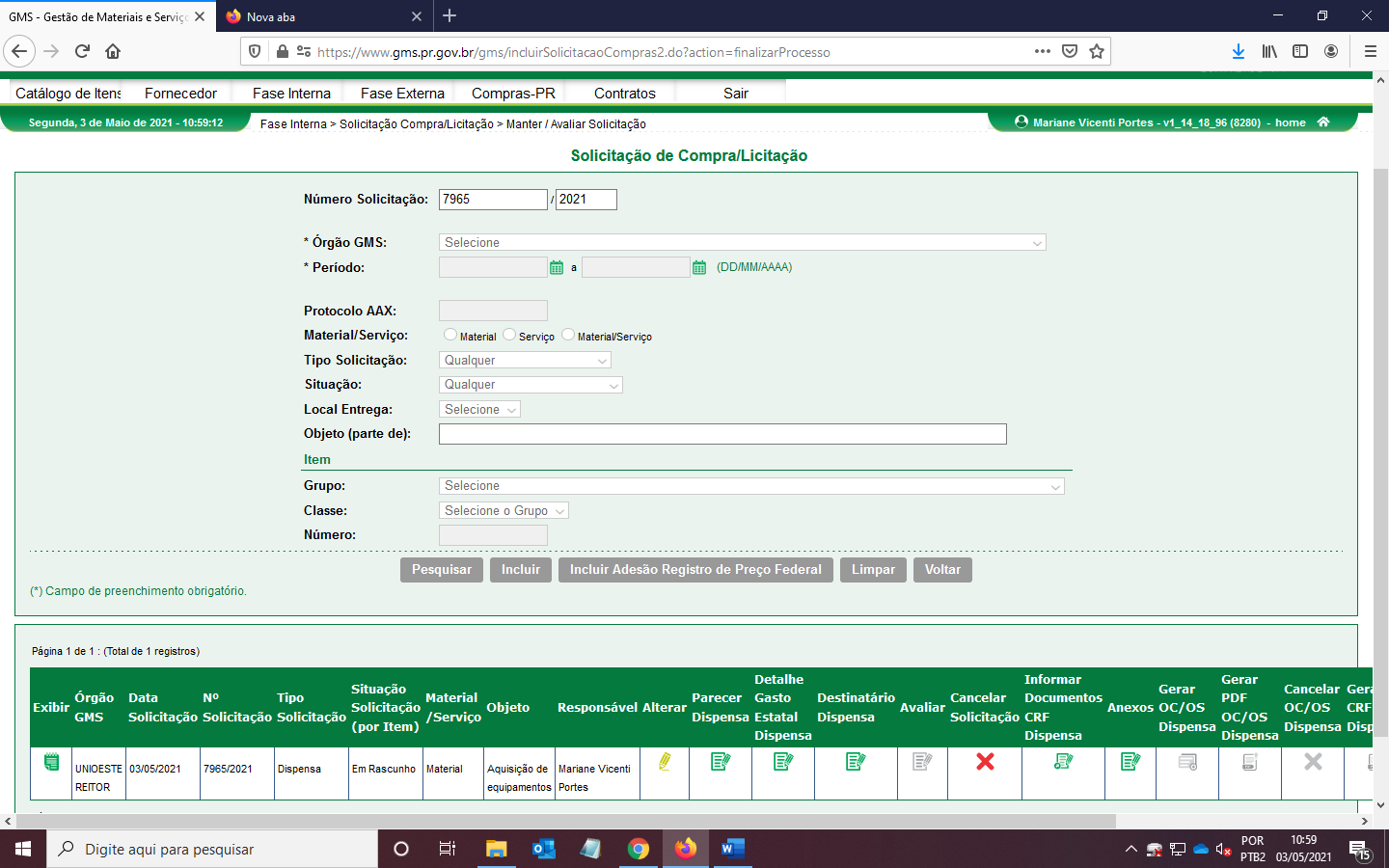 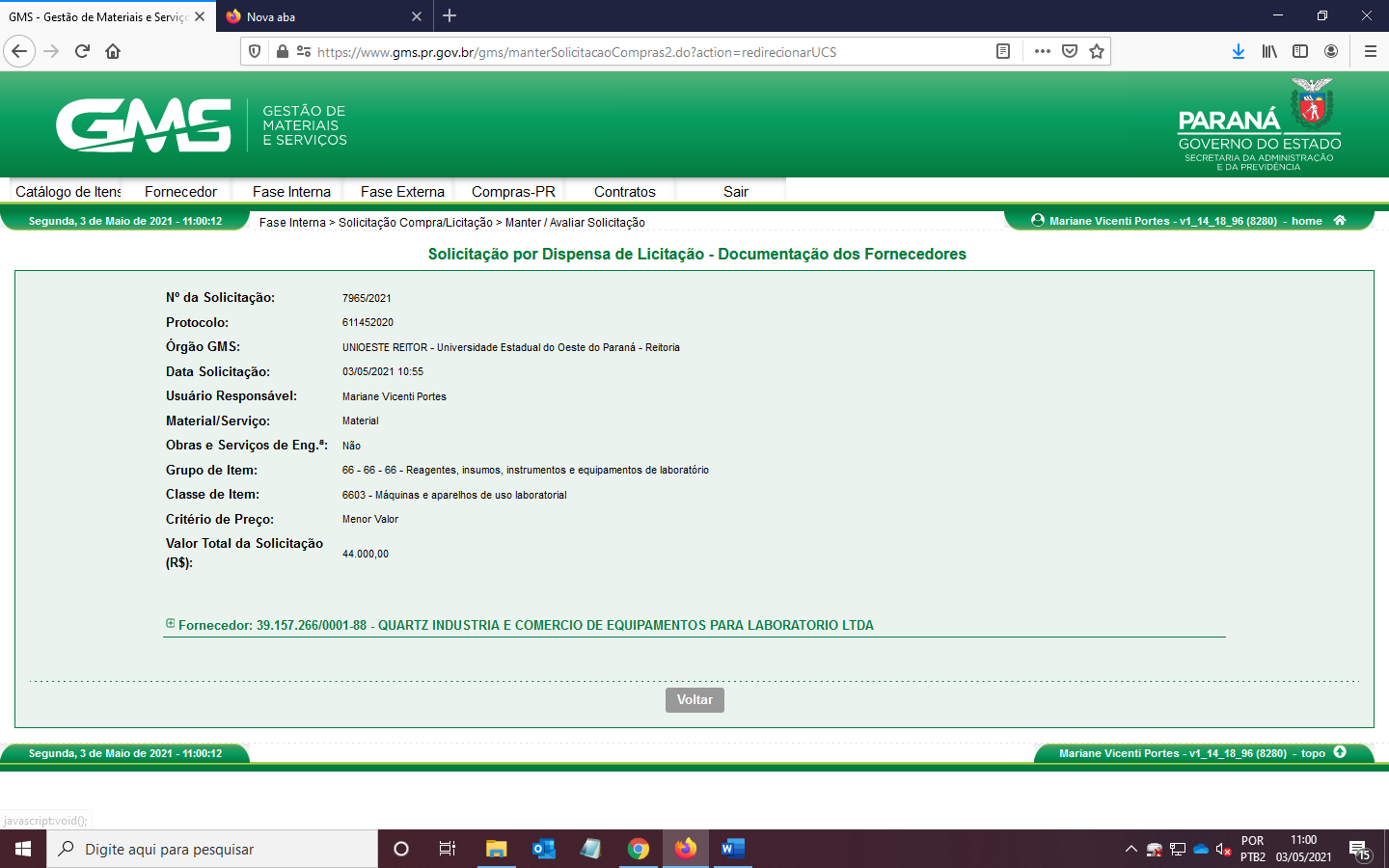 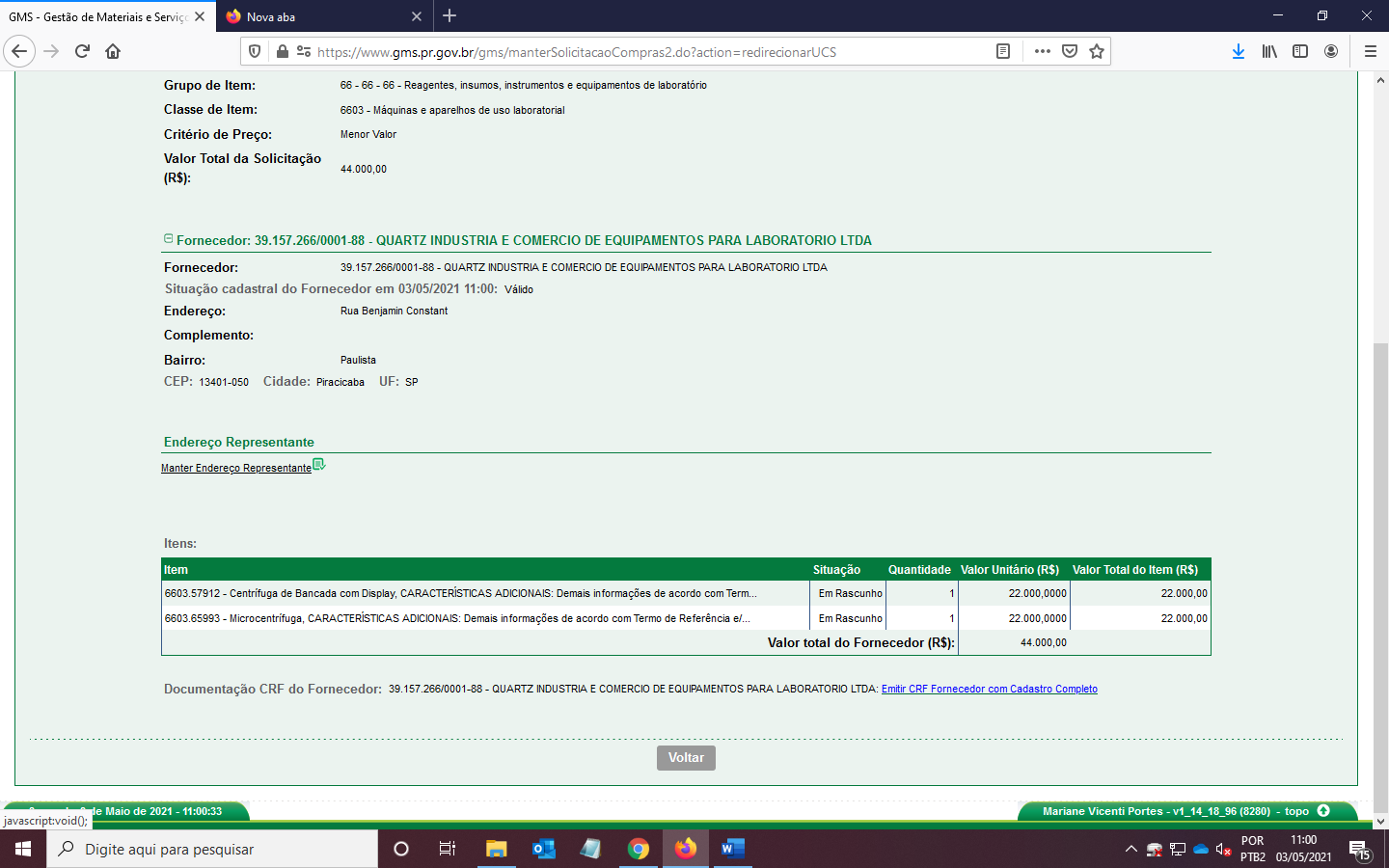 Inserir as informações e CONFIRMAR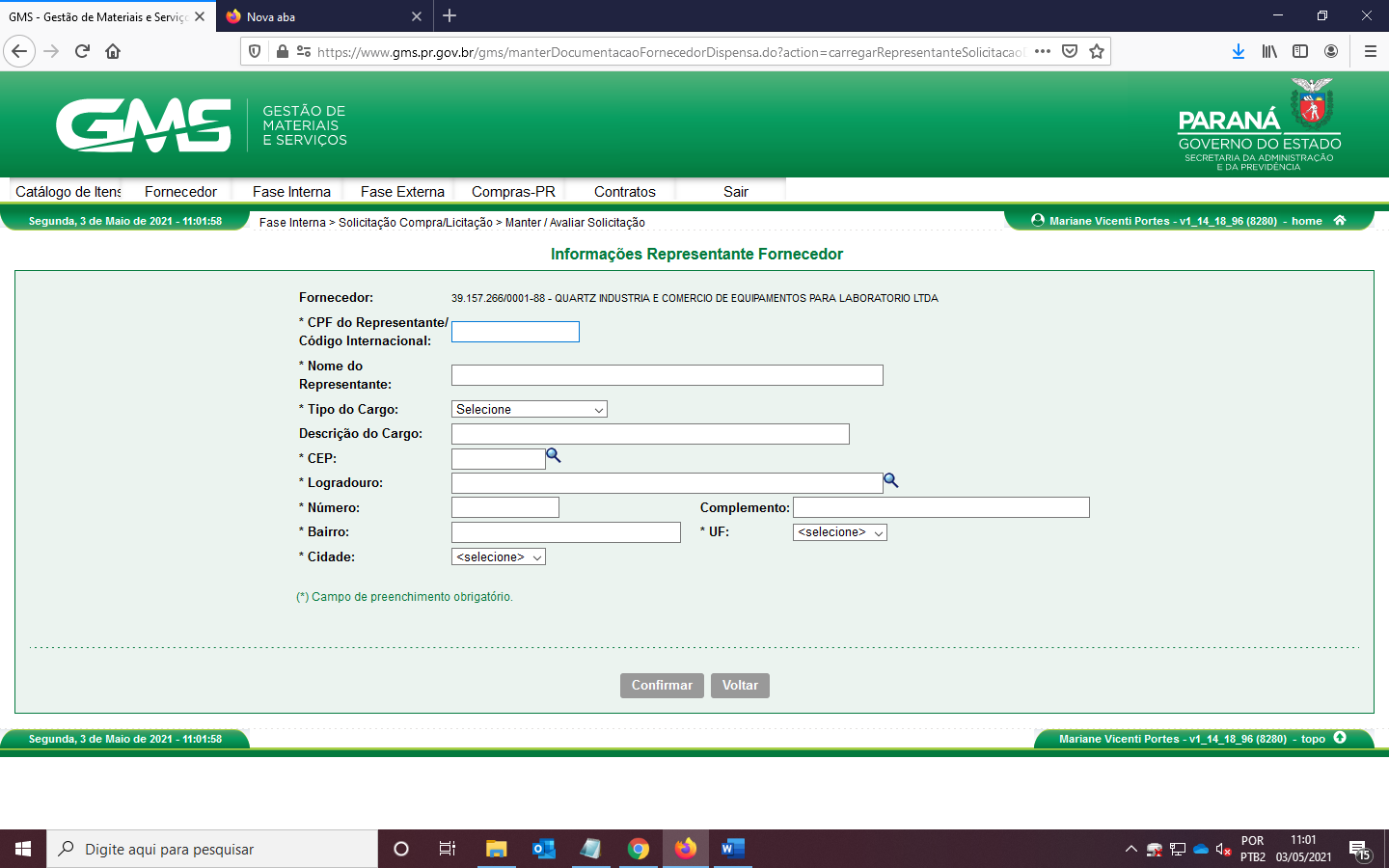 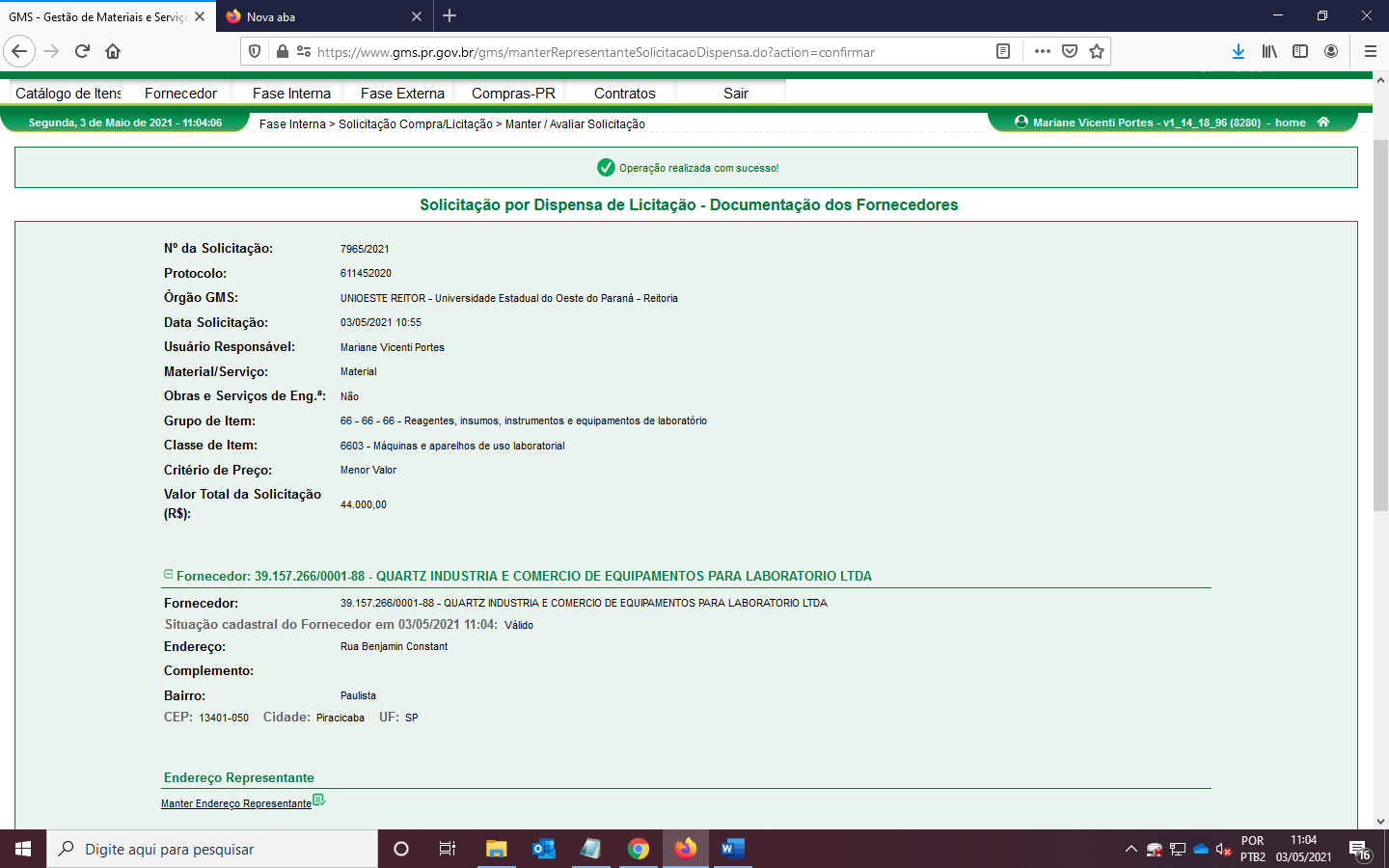 Depois Voltar7 - Processo de Compra: Licitação e Registro de Preço – Fase Interna > Processo Compra / Licitação > Processo Compra / Licitação (NOVO)Usar para LICITAÇÃO e REGISTRO DE PREÇO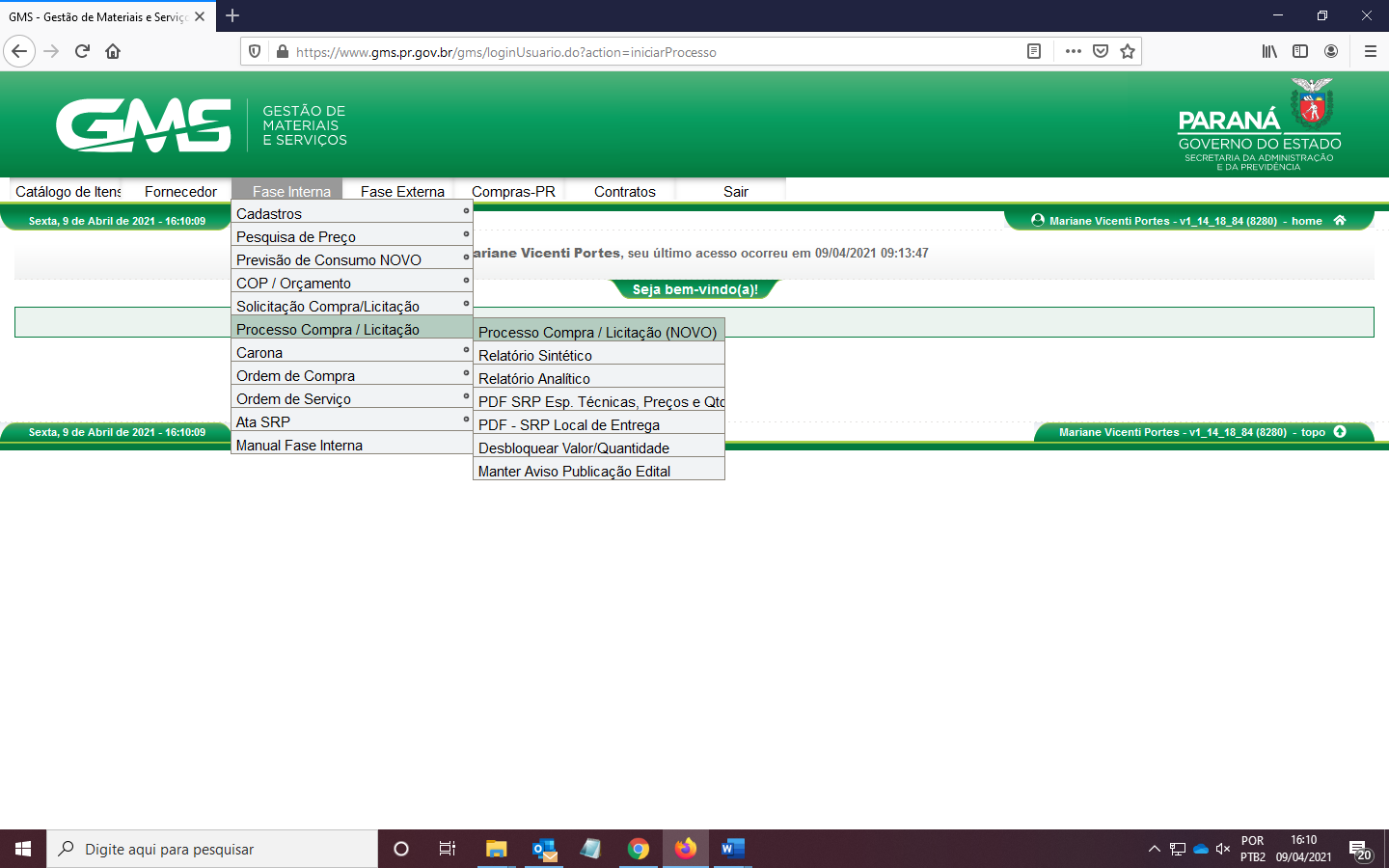 Botão “Incluir Processo” - SEMPRE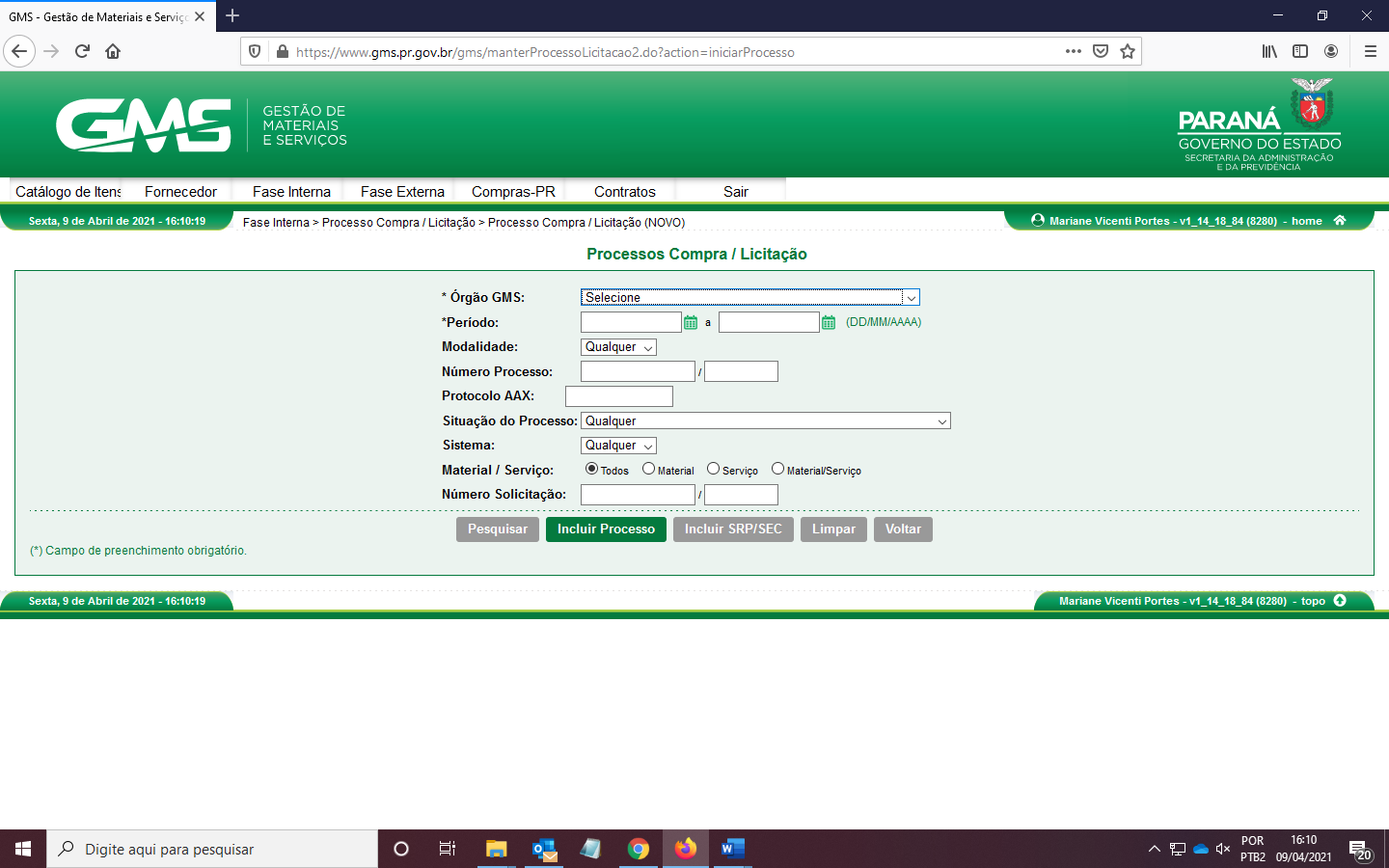 Preencha os dados do ProcessoSelecione a Modalidade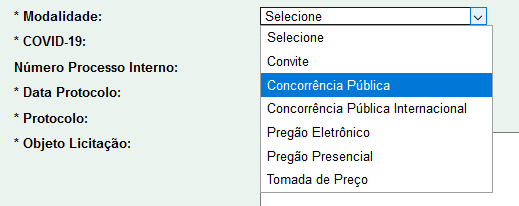 Neste local será informada a Natureza da licitação, para diferenciar Licitação Normal do Registro de Preços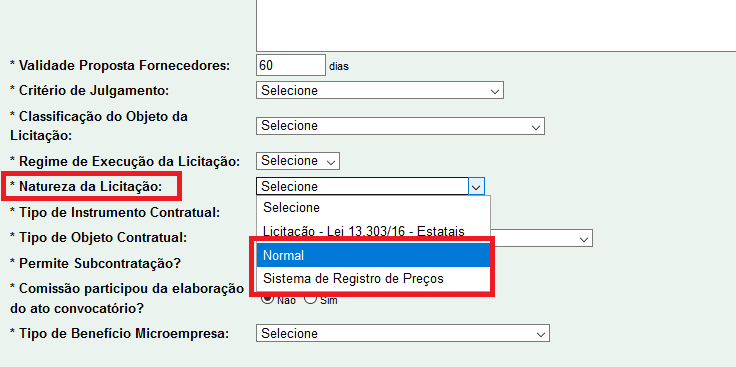 Inserir as informações da Licitação ou RP e os dados do Ordenador de Despesa (inclusive o endereço pessoal)Depois GRAVAR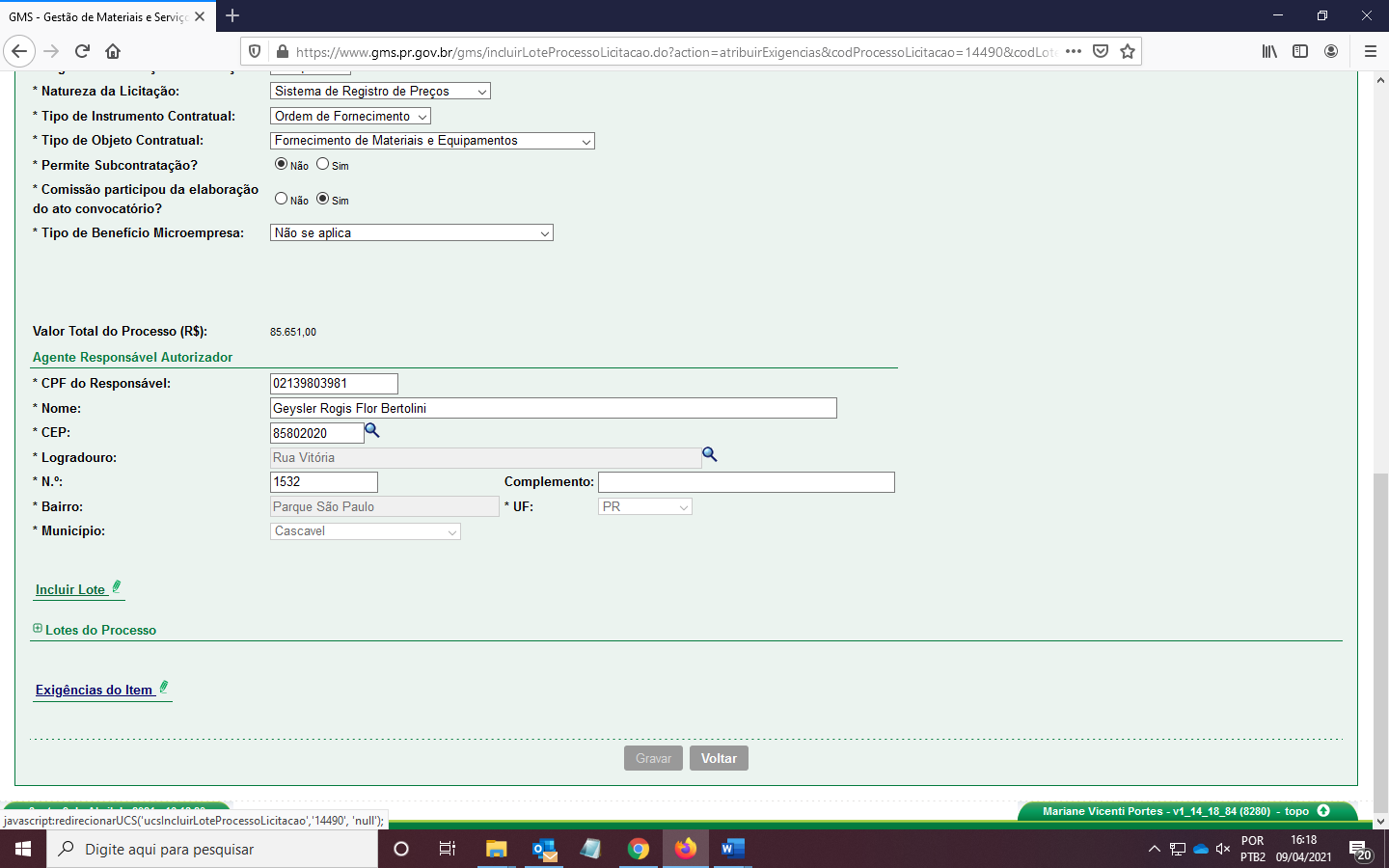 Incluir os Lotes – Sempre devem ser Incluidos Lotes.Se a aquisição for por Item, cada Lote deve equivaler a um Item.Ex.: Lote 1 – Item 1; Lote 2 – Item 2; etc.Se a licitação possuir Lotes, cada Lote só pode conter Itens da mesma Classe e na Licitação ou RP o fornecedor vai arrematar todo Lote.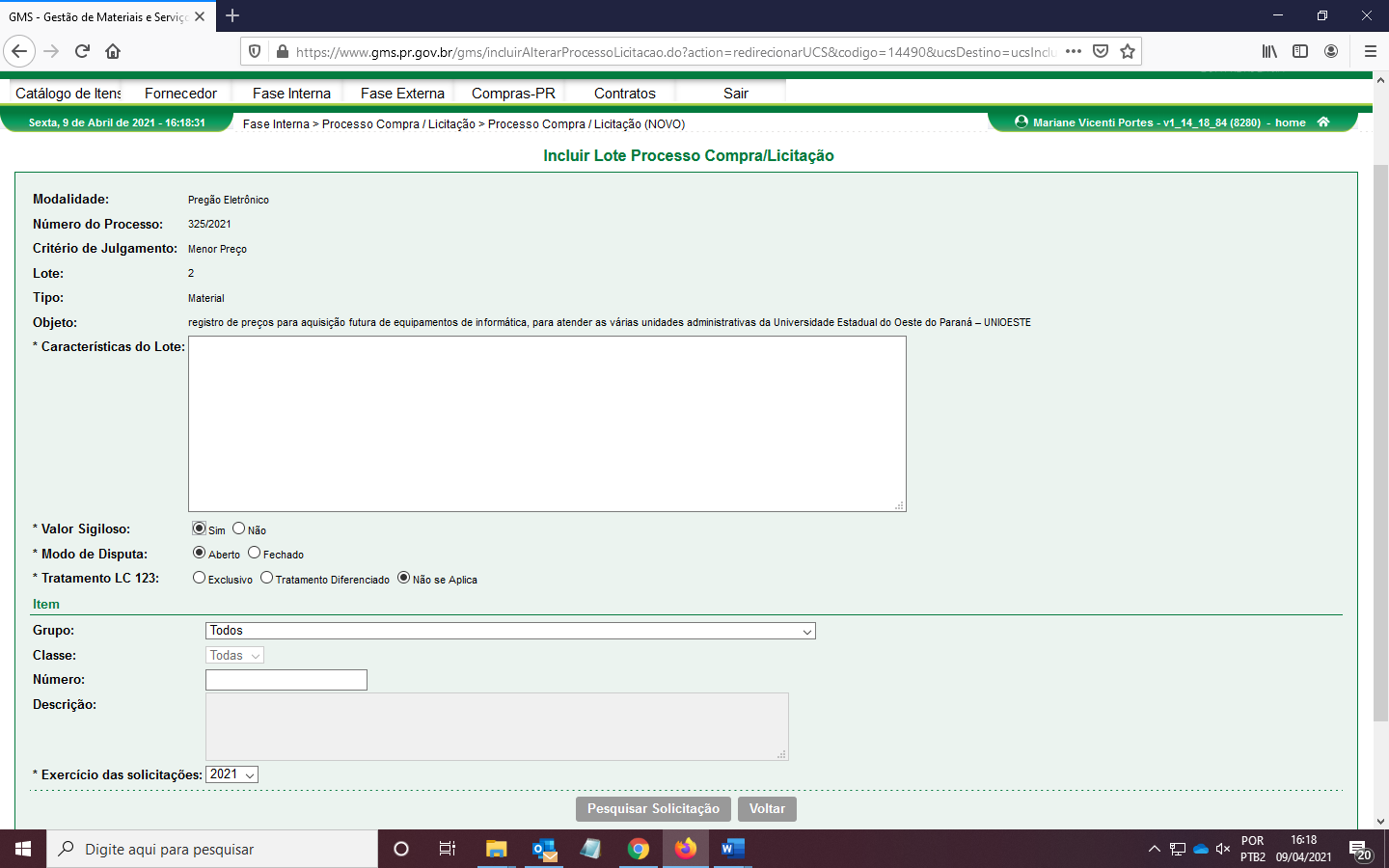 Inserir Grupo e Classe e “Pesquisar Solicitação”(o sistema vai buscar as solicitações de compras cadastradas anteriormente para este item)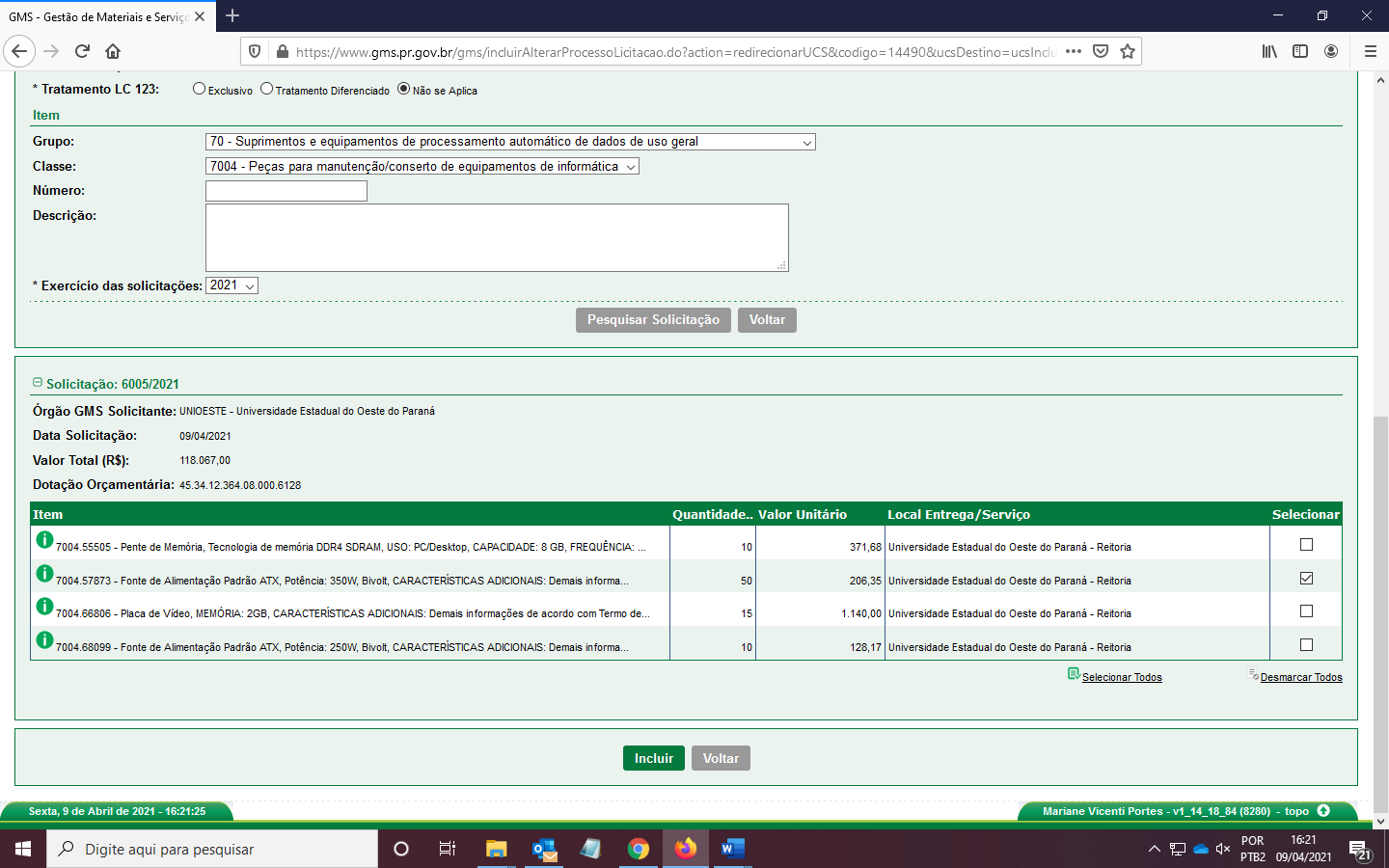 Selecionar apenas um Item e “Incluir”, para formar Lote 1 – Item 1Repetir o processo para cada Item da Licitação ou RP